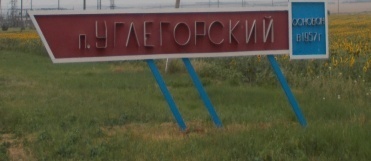 Информационный бюллетеньМО «Углегорское сельское поселение»Вторник  31 октября  2023 года   № 289Официальное средство массовой информации Углегорского сельского поселения «Углегорский вестник» издается на основании Решения Собрания депутатов Углегорского сельского поселения от 18.02.2016г. №  109, Постановления Администрации  Углегорского сельского поселения от 25.02.2016г. №23  Документы, публикуемые в «Углегорском вестнике» соответствуют оригиналам и имеют юридическую силу.РОССИЙСКАЯ ФЕДЕРАЦИЯРОСТОВСКАЯ ОБЛАСТЬТАЦИНСКИЙ РАЙОНМУНИЦИПАЛЬНОЕ ОБРАЗОВАНИЕ«УГЛЕГОРСКОЕ СЕЛЬСКОЕ ПОСЕЛЕНИЕ»СОБРАНИЕ ДЕПУТАТОВ  УГЛЕГОРСКОГО СЕЛЬСКОГО ПОСЕЛЕНИЯ______________________________________________________________________________________РЕШЕНИЕ «31»  октября 2023  года 	                                     №101   	     	                                          п. УглегорскийО внесении изменений в решение Собраниядепутатов Углегорского сельского поселения от 26.12.2022г. №75 «О бюджете Углегорского сельского поселения Тацинского района на 2023 год и на плановый период 2024 и 2025 годов» В соответствии со ст.9 Бюджетного Кодекса Российской Федерации,                                                            Собрание депутатов РЕШИЛО:     1.Внести в решение Собрания депутатов Углегорского сельского поселения от 26.12.2022 г. № 75 «О бюджете Углегорского сельского поселения Тацинского района на 2023 год и на плановый период 2024 и 2025 годов»  следующие изменения:  1) В подпункте 1 пункта 1 статьи 1 цифры «14 797,3» заменить цифрами «15 331,7». 2) В подпункте 2 пункта 1 статьи 1 цифры «15 313,7» заменить цифрами «15 848,1».3)  Приложение 1 «Объем поступлений доходов бюджета Углегорского сельского поселения Тацинского района на 2023год и на плановый период 2024 и 2025 годов» изложить в новой редакции согласно приложению 1 к настоящему решению.4)  Приложение 2 «Источники финансирования дефицита бюджета Углегорского сельского поселения Тацинского района на 2023 год и на плановый период 2024 и 2025 годов» изложить в новой редакции согласно приложению 2 к настоящему решению.5) Приложение 4 «Распределение бюджетных ассигнований по разделам и подразделам, целевым статьям (муниципальным программам Углегорского сельского поселения и непрограммным направлениям деятельности), группам и подгруппам видов расходов классификации расходов бюджета Углегорского сельского поселения на 2023 год и на плановый период 2024 и 2025 годов» изложить в новой редакции согласно приложению 3 к настоящему решению.6) Приложение 5 «Ведомственная структура расходов бюджета Углегорского сельского поселения Тацинского района на 2023 год и на плановый период 2024 и 2025 годов» изложить в новой редакции согласно приложению 4 к настоящему решению.7)  Приложение 6 «Распределение бюджетных ассигнований по целевым статьям   (муниципальным   программам   Углегорского   сельского поселения и непрограммным направлениям деятельности), группам и подгруппам видов расходов, разделам,   подразделам   классификации   расходов   бюджетов   на   2023   год   и на плановый период 2024 и 2025 годов год» изложить в новой редакции  согласно приложению 5 к настоящему решению.       2. Настоящее решение подлежит опубликованию в установленном порядке в периодическом информационном бюллетене «Углегорский вестник» и на официальном сайте Углегорского сельского поселения в информационно-телекоммуникационной  сети  Интернет.3.  Контроль за  исполнением  данного решения  возложить  на постоянную комиссию  по бюджету,  налогам, муниципальной собственности (Астафьева Н.Ю.)Председатель Собрания депутатов - глава Углегорского сельского поселения				                                                                             Е.В. Храмова______________________________________________________________________________________Учредитель: Администрация муниципального образования «Углегорское сельское поселение».  Главный редактор: Глава Администрации Углегорского сельского поселения  Ермакова К.В.Издатель: Администрация муниципального образования «Углегорское сельское поселение».Вторник: 31  октября  2023 г.  № 289Время подписания в печать: 17-00 Тираж: не более 1000 экз. в год.Адрес редакции: п. Углегорский пер. Школьный д.2  «Бесплатно»Ответственный за выпуск: специалист 1 категории Администрации Углегорского сельского поселения Пусева В.В.Приложение №1 к  решению Собрания депутатов Углегорского сельского поселения от  31.10.2023г. №101   "О внесении изменение в решение Собрания депутатов Углегорского сельского поселения от 26.12.2022г.№75  "О бюджете Углегорского сельского поселения Тацинского района на 2023год и на плановый период 2024 и 2025 годов"Приложение №1 к  решению Собрания депутатов Углегорского сельского поселения от  31.10.2023г. №101   "О внесении изменение в решение Собрания депутатов Углегорского сельского поселения от 26.12.2022г.№75  "О бюджете Углегорского сельского поселения Тацинского района на 2023год и на плановый период 2024 и 2025 годов"Приложение №1 к  решению Собрания депутатов Углегорского сельского поселения от  31.10.2023г. №101   "О внесении изменение в решение Собрания депутатов Углегорского сельского поселения от 26.12.2022г.№75  "О бюджете Углегорского сельского поселения Тацинского района на 2023год и на плановый период 2024 и 2025 годов"Объем поступлений доходов бюджета Углегорского сельского поселения Тацинского района на 2023год и на плановый период 2024 и 2025 годовОбъем поступлений доходов бюджета Углегорского сельского поселения Тацинского района на 2023год и на плановый период 2024 и 2025 годовОбъем поступлений доходов бюджета Углегорского сельского поселения Тацинского района на 2023год и на плановый период 2024 и 2025 годовОбъем поступлений доходов бюджета Углегорского сельского поселения Тацинского района на 2023год и на плановый период 2024 и 2025 годовОбъем поступлений доходов бюджета Углегорского сельского поселения Тацинского района на 2023год и на плановый период 2024 и 2025 годовОбъем поступлений доходов бюджета Углегорского сельского поселения Тацинского района на 2023год и на плановый период 2024 и 2025 годов(тыс.руб.)Код бюджетной классификации Российской ФедерацииНаименование кода поступлений в бюджет, группы, подгруппы, статьи, подстатьи, элемента, подвида доходов, классификации операций сектора государственного управленияНаименование кода поступлений в бюджет, группы, подгруппы, статьи, подстатьи, элемента, подвида доходов, классификации операций сектора государственного управления2023 г.2024 г.2025 г.Код бюджетной классификации Российской ФедерацииНаименование кода поступлений в бюджет, группы, подгруппы, статьи, подстатьи, элемента, подвида доходов, классификации операций сектора государственного управленияНаименование кода поступлений в бюджет, группы, подгруппы, статьи, подстатьи, элемента, подвида доходов, классификации операций сектора государственного управления2023 г.2024 г.2025 г.Код бюджетной классификации Российской ФедерацииНаименование кода поступлений в бюджет, группы, подгруппы, статьи, подстатьи, элемента, подвида доходов, классификации операций сектора государственного управленияНаименование кода поступлений в бюджет, группы, подгруппы, статьи, подстатьи, элемента, подвида доходов, классификации операций сектора государственного управления2023 г.2024 г.2025 г.ДОХОДЫДОХОДЫ 1 00 00000 00 0000 000 НАЛОГОВЫЕ И НЕНАЛОГОВЫЕ ДОХОДЫНАЛОГОВЫЕ И НЕНАЛОГОВЫЕ ДОХОДЫ1 980,22 089,82 083,4Налоговые доходыНалоговые доходы1 861,01 977,52 073,8 1 01 00000 00 0000 000 НАЛОГИ НА ПРИБЫЛЬ, ДОХОДЫНАЛОГИ НА ПРИБЫЛЬ, ДОХОДЫ1 330,61 446,81 542,8 1 01 02000 01 0000 110 Налог на доходы физических лиц Налог на доходы физических лиц 1 330,61 446,81 542,8 1 01 02010 01 0000 110 Налог на доходы физических лиц с доходов, источником которых является налоговый агент, за исключенем доходов,в отношении которых исчисление и уплата налога осуществляются в соответствии со статьями 227,227.1 и 228 Налогового кодекса Российской ФедерацииНалог на доходы физических лиц с доходов, источником которых является налоговый агент, за исключенем доходов,в отношении которых исчисление и уплата налога осуществляются в соответствии со статьями 227,227.1 и 228 Налогового кодекса Российской Федерации1 330,61 446,81 542,8 1 06 00000 00 0000 000 НАЛОГИ НА ИМУЩЕСТВОНАЛОГИ НА ИМУЩЕСТВО523,5523,5523,5 1 06 01000 00 0000 110 Налог на имущество физических лицНалог на имущество физических лиц266,5266,5266,5 1 06 01030 10 0000 110 Налог на имущество физических лиц, взимаемый по ставкам, применяемым к объектам налогообложения, расположенным в границах сельских поселенийНалог на имущество физических лиц, взимаемый по ставкам, применяемым к объектам налогообложения, расположенным в границах сельских поселений266,5266,5266,5 1 06 06000 00 0000 110 Земельный налогЗемельный налог257,0257,0257,0 1 06 06030 00 0000 110 Земельный налог с организацийЗемельный налог с организаций171,3171,3171,3 1 06 06033 10 0000 110 Земельный налог с организаций, обладающих земельным участком, расположенным в границах сельских поселенийЗемельный налог с организаций, обладающих земельным участком, расположенным в границах сельских поселений171,3171,3171,3 1 06 06040 00 0000 110 Земельный налог с физических лицЗемельный налог с физических лиц85,785,785,7 1 06 06043 10 0000 110 Земельный налог с физических лиц, обладающих земельным участком, расположенным в границах сельских поселенийЗемельный налог с физических лиц, обладающих земельным участком, расположенным в границах сельских поселений85,785,785,71 08 00000 00 0000 000 ГОСУДАРСТВЕННАЯ ПОШЛИНАГОСУДАРСТВЕННАЯ ПОШЛИНА6,97,27,5 1 08 04000 01 0000 110 Государственная пошлина за совершение нотариальных действий (за исключением действий, совершаемых консульскими учреждениями Российской Федерации)Государственная пошлина за совершение нотариальных действий (за исключением действий, совершаемых консульскими учреждениями Российской Федерации)6,97,27,5 1 08 04020 01 0000 110 Государственная пошлина за совершение нотариальных действий должностными лицами органов местного самоуправления, уполномоченными в соответствии с законодательными актами Российской Федерации на совершение нотариальных действийГосударственная пошлина за совершение нотариальных действий должностными лицами органов местного самоуправления, уполномоченными в соответствии с законодательными актами Российской Федерации на совершение нотариальных действий6,97,27,5Неналоговые доходыНеналоговые доходы119,2112,39,6 1 11 00000 00 0000 000 ДОХОДЫ ОТ ИСПОЛЬЗОВАНИЯ ИМУЩЕСТВА, НАХОДЯЩЕГОСЯ В ГОСУДАРСТВЕННОЙ И МУНИЦИПАЛЬНОЙ СОБСТВЕННОСТИДОХОДЫ ОТ ИСПОЛЬЗОВАНИЯ ИМУЩЕСТВА, НАХОДЯЩЕГОСЯ В ГОСУДАРСТВЕННОЙ И МУНИЦИПАЛЬНОЙ СОБСТВЕННОСТИ5,45,65,8 1 11 05000 00 0000 120 Доходы, получаемые в виде арендной либо иной платы за передачу в возмездное пользование государственного и муниципального имущества (за исключением имущества бюджетных и автономных учреждений, а также имущества государственных и муниципальных унитарных предприятий, в том числе казенных)Доходы, получаемые в виде арендной либо иной платы за передачу в возмездное пользование государственного и муниципального имущества (за исключением имущества бюджетных и автономных учреждений, а также имущества государственных и муниципальных унитарных предприятий, в том числе казенных)5,45,65,8 1 11 05020 00 0000 120 Доходы, получаемые в виде арендной платы за земли после разграничения государственной собственности на землю, а также средства от продажи права на заключение договоров аренды указанных земельных участков (за исключением земельных участков бюджетных и автономных учреждений)Доходы, получаемые в виде арендной платы за земли после разграничения государственной собственности на землю, а также средства от продажи права на заключение договоров аренды указанных земельных участков (за исключением земельных участков бюджетных и автономных учреждений)5,45,65,8 1 11 05025 10 0000 120 Доходы, получаемые в виде арендной платы, а также средства от продажи права на заключение договоров аренды за земли, находящиеся в собственности сельских поселений (за исключением земельных участков муниципальных бюджетных и автономных учреждений)Доходы, получаемые в виде арендной платы, а также средства от продажи права на заключение договоров аренды за земли, находящиеся в собственности сельских поселений (за исключением земельных участков муниципальных бюджетных и автономных учреждений)5,45,65,81 14 00000 00 0000 000ДОХОДЫ ОТ ПРОДАЖИ МАТЕРИАЛЬНЫХ И НЕМАТЕРИАЛЬНЫХ АКТИВОВДОХОДЫ ОТ ПРОДАЖИ МАТЕРИАЛЬНЫХ И НЕМАТЕРИАЛЬНЫХ АКТИВОВ10,20,00,01 14 02000 00 0000 000Доходы от реализации имущества, находящегося в государственной и муниципальной собственности (за исключением движимого имущества бюджетных и автономных учреждений, а также имущества государственных и муниципальных унитарных предприятий, в том числе казенных)Доходы от реализации имущества, находящегося в государственной и муниципальной собственности (за исключением движимого имущества бюджетных и автономных учреждений, а также имущества государственных и муниципальных унитарных предприятий, в том числе казенных)10,20,00,01 14 02053 10 0000 440Доходы от реализации иного имущества, находящегося в собственности сельских поселений (за исключением имущества муниципальных бюджетных и автономных учреждений, а также имущества муниципальных унитарных предприятий, в том числе казенных), в части реализации материальных запасов по указанному имуществуДоходы от реализации иного имущества, находящегося в собственности сельских поселений (за исключением имущества муниципальных бюджетных и автономных учреждений, а также имущества муниципальных унитарных предприятий, в том числе казенных), в части реализации материальных запасов по указанному имуществу10,20,00,0 1 16 00000 00 0000 000 ШТРАФЫ, САНКЦИИ, ВОЗМЕЩЕНИЕ УЩЕРБАШТРАФЫ, САНКЦИИ, ВОЗМЕЩЕНИЕ УЩЕРБА3,63,73,81 16 02000 02 0000 140 Административные штрафы, установленные законами субъектов Российской Федерации об административных правонарушенияхАдминистративные штрафы, установленные законами субъектов Российской Федерации об административных правонарушениях3,63,73,8 1 16 02020 02 0000 140 Административные штрафы, установленные законами субъектов Российской Федерации об административных правонарушениях, за нарушение муниципальных правовых актовАдминистративные штрафы, установленные законами субъектов Российской Федерации об административных правонарушениях, за нарушение муниципальных правовых актов3,63,73,8 1 17 00000 00 0000 000 ПРОЧИЕ НЕНАЛОГОВЫЕ ДОХОДЫПРОЧИЕ НЕНАЛОГОВЫЕ ДОХОДЫ100,0103,00,0 1 17 15000 00 0000 150 Инициативные платежиИнициативные платежи100,0103,00,0 1 17 15030 10 0000 150 Инициативные платежи, зачисляемые в бюджеты сельских поселенийИнициативные платежи, зачисляемые в бюджеты сельских поселений100,0103,00,02 00 00000 00 0000 000 БЕЗВОЗМЕЗДНЫЕ ПОСТУПЛЕНИЯБЕЗВОЗМЕЗДНЫЕ ПОСТУПЛЕНИЯ13 351,57 176,36 475,2 2 02 00000 00 0000 000 БЕЗВОЗМЕЗДНЫЕ ПОСТУПЛЕНИЯ ОТ ДРУГИХ БЮДЖЕТОВ БЮДЖЕТНОЙ СИСТЕМЫ РОССИЙСКОЙ ФЕДЕРАЦИИБЕЗВОЗМЕЗДНЫЕ ПОСТУПЛЕНИЯ ОТ ДРУГИХ БЮДЖЕТОВ БЮДЖЕТНОЙ СИСТЕМЫ РОССИЙСКОЙ ФЕДЕРАЦИИ13 351,57 176,36 475,22 02 10000 00 0000 150 Дотации бюджетам бюджетной системы Российской ФедерацииДотации бюджетам бюджетной системы Российской Федерации9 036,77 053,36 348,02 02 15001 00 0000 150Дотации  на выравнивание бюджетной обеспеченности Дотации  на выравнивание бюджетной обеспеченности 8 816,67 053,36 348,0 2 02 15001 10 0000 150 Дотации бюджетам сельских поселений на выравнивание бюджетной обеспеченностиДотации бюджетам сельских поселений на выравнивание бюджетной обеспеченности8 816,67 053,36 348,02 02 15002 00 0000 150Дотации бюджетам на поддержку мер по обеспечению сбалансированности бюджетовДотации бюджетам на поддержку мер по обеспечению сбалансированности бюджетов220,10,00,02 02 15002 10 0000 150Дотации бюджетам ельских поселений на поддержку мер по обеспечению сбалансированности бюджетовДотации бюджетам ельских поселений на поддержку мер по обеспечению сбалансированности бюджетов220,10,00,02 02 20000 00 0000 150Субсидии бюджетам бюджетной системы Российской Федерации(межбюджетные субсидии)Субсидии бюджетам бюджетной системы Российской Федерации(межбюджетные субсидии)1 344,70,00,02 02 29999 00 0000 150Прочие субсидииПрочие субсидии1 344,70,00,02 02 29999 10 0000 150Прочие субсидии бюджетакм сельских поселенийПрочие субсидии бюджетакм сельских поселений1 344,70,00,0 2 02 30000 00 0000 150 Субвенции бюджетам бюджетной системы Российской ФедерацииСубвенции бюджетам бюджетной системы Российской Федерации117,8123,0127,2 2 02 30024 00 0000 150 Субвенции местным бюджетам на выполнение передаваемых полномочий субъектов Российской ФедерацииСубвенции местным бюджетам на выполнение передаваемых полномочий субъектов Российской Федерации0,20,20,2 2 02 30024 10 0000 150 Субвенции бюджетам сельских поселений на выполнение передаваемых полномочий субъектов Российской ФедерацииСубвенции бюджетам сельских поселений на выполнение передаваемых полномочий субъектов Российской Федерации0,20,20,2 2 02 35118 00 0000 150 Субвенции бюджетам на осуществление первичного воинского учета на территориях, где отсутствуют военные комиссариатыСубвенции бюджетам на осуществление первичного воинского учета на территориях, где отсутствуют военные комиссариаты117,6122,8127,0 2 02 35118 10 0000 150 Субвенции бюджетам сельских поселений на осуществление первичного воинского учета на территориях, где отсутствуют военные комиссариатыСубвенции бюджетам сельских поселений на осуществление первичного воинского учета на территориях, где отсутствуют военные комиссариаты117,6122,8127,0 2 02 40000 00 0000 150 Иные межбюджетные трансфертыИные межбюджетные трансферты2 852,30,00,0 2 02 40014 00 0000 150 Межбюджетные трансферты, передаваемые бюджетам муниципальных образований на осуществление части полномочий по решению вопросов местного значения в соответствии с заключенными соглашениямиМежбюджетные трансферты, передаваемые бюджетам муниципальных образований на осуществление части полномочий по решению вопросов местного значения в соответствии с заключенными соглашениями3,30,00,0 2 02 40014 10 0000 150 Межбюджетные трансферты, передаваемые бюджетам сельских поселений из бюджетов муниципальных районов на осуществление части полномочий по решению вопросов местного значения в соответствии с заключенными соглашениямиМежбюджетные трансферты, передаваемые бюджетам сельских поселений из бюджетов муниципальных районов на осуществление части полномочий по решению вопросов местного значения в соответствии с заключенными соглашениями3,30,00,02 02 49999 00 0000 150 Прочие межбюджетные трансферты, передаваемые бюджетамПрочие межбюджетные трансферты, передаваемые бюджетам2 849,00,00,02 02 49999 10 0000 150 Прочие межбюджетные трансферты, передаваемые бюджетам сельских поселенийПрочие межбюджетные трансферты, передаваемые бюджетам сельских поселений2 849,00,00,0ИТОГО ДОХОДОВИТОГО ДОХОДОВ15 331,79 266,18 558,6Приложение № 2Приложение № 2Приложение № 2Приложение № 2Приложение № 2Приложение № 2Приложение № 2                                                                                                                                                                                   к  решению Собрания депутатов Углегорского сельского поселения от 31 .10.2023г № 101                                                                                                                                                                                    "О внесении изменений в решение Собрания депутатов Углегорского сельского поселения                                                                                                                                                                                   к  решению Собрания депутатов Углегорского сельского поселения от 31 .10.2023г № 101                                                                                                                                                                                    "О внесении изменений в решение Собрания депутатов Углегорского сельского поселения                                                                                                                                                                                   к  решению Собрания депутатов Углегорского сельского поселения от 31 .10.2023г № 101                                                                                                                                                                                    "О внесении изменений в решение Собрания депутатов Углегорского сельского поселения                                                                                                                                                                                   к  решению Собрания депутатов Углегорского сельского поселения от 31 .10.2023г № 101                                                                                                                                                                                    "О внесении изменений в решение Собрания депутатов Углегорского сельского поселения                                                                                                                                                                                   к  решению Собрания депутатов Углегорского сельского поселения от 31 .10.2023г № 101                                                                                                                                                                                    "О внесении изменений в решение Собрания депутатов Углегорского сельского поселения                                                                                                                                                                                   к  решению Собрания депутатов Углегорского сельского поселения от 31 .10.2023г № 101                                                                                                                                                                                    "О внесении изменений в решение Собрания депутатов Углегорского сельского поселения                                                                                                                                                                                   к  решению Собрания депутатов Углегорского сельского поселения от 31 .10.2023г № 101                                                                                                                                                                                    "О внесении изменений в решение Собрания депутатов Углегорского сельского поселенияот  26.12.2022 г. №75  "О бюджете Углегорского  сельского поселения Тацинского района на 2023 год от  26.12.2022 г. №75  "О бюджете Углегорского  сельского поселения Тацинского района на 2023 год от  26.12.2022 г. №75  "О бюджете Углегорского  сельского поселения Тацинского района на 2023 год от  26.12.2022 г. №75  "О бюджете Углегорского  сельского поселения Тацинского района на 2023 год от  26.12.2022 г. №75  "О бюджете Углегорского  сельского поселения Тацинского района на 2023 год от  26.12.2022 г. №75  "О бюджете Углегорского  сельского поселения Тацинского района на 2023 год от  26.12.2022 г. №75  "О бюджете Углегорского  сельского поселения Тацинского района на 2023 год  и на плановый период 2024 и 2025 годов" и на плановый период 2024 и 2025 годов" и на плановый период 2024 и 2025 годов" и на плановый период 2024 и 2025 годов" и на плановый период 2024 и 2025 годов" и на плановый период 2024 и 2025 годов" и на плановый период 2024 и 2025 годов"            ИСТОЧНИКИ ФИНАНСИРОВАНИЯ ДЕФИЦИТА БЮДЖЕТА            ИСТОЧНИКИ ФИНАНСИРОВАНИЯ ДЕФИЦИТА БЮДЖЕТА            ИСТОЧНИКИ ФИНАНСИРОВАНИЯ ДЕФИЦИТА БЮДЖЕТА            ИСТОЧНИКИ ФИНАНСИРОВАНИЯ ДЕФИЦИТА БЮДЖЕТА            ИСТОЧНИКИ ФИНАНСИРОВАНИЯ ДЕФИЦИТА БЮДЖЕТА            ИСТОЧНИКИ ФИНАНСИРОВАНИЯ ДЕФИЦИТА БЮДЖЕТА            ИСТОЧНИКИ ФИНАНСИРОВАНИЯ ДЕФИЦИТА БЮДЖЕТА                     УГЛЕГОРСКОГО СЕЛЬСКОГО ПОСЕЛЕНИЯ ТАЦИНСКОГО РАЙОНА НА 2023 ГОД                                                                                                                                                   И НА ПЛАНОВЫЙ ПЕРИОД 2024 И 2025 ГОДОВ                     УГЛЕГОРСКОГО СЕЛЬСКОГО ПОСЕЛЕНИЯ ТАЦИНСКОГО РАЙОНА НА 2023 ГОД                                                                                                                                                   И НА ПЛАНОВЫЙ ПЕРИОД 2024 И 2025 ГОДОВ                     УГЛЕГОРСКОГО СЕЛЬСКОГО ПОСЕЛЕНИЯ ТАЦИНСКОГО РАЙОНА НА 2023 ГОД                                                                                                                                                   И НА ПЛАНОВЫЙ ПЕРИОД 2024 И 2025 ГОДОВ                     УГЛЕГОРСКОГО СЕЛЬСКОГО ПОСЕЛЕНИЯ ТАЦИНСКОГО РАЙОНА НА 2023 ГОД                                                                                                                                                   И НА ПЛАНОВЫЙ ПЕРИОД 2024 И 2025 ГОДОВ                     УГЛЕГОРСКОГО СЕЛЬСКОГО ПОСЕЛЕНИЯ ТАЦИНСКОГО РАЙОНА НА 2023 ГОД                                                                                                                                                   И НА ПЛАНОВЫЙ ПЕРИОД 2024 И 2025 ГОДОВ                     УГЛЕГОРСКОГО СЕЛЬСКОГО ПОСЕЛЕНИЯ ТАЦИНСКОГО РАЙОНА НА 2023 ГОД                                                                                                                                                   И НА ПЛАНОВЫЙ ПЕРИОД 2024 И 2025 ГОДОВ                     УГЛЕГОРСКОГО СЕЛЬСКОГО ПОСЕЛЕНИЯ ТАЦИНСКОГО РАЙОНА НА 2023 ГОД                                                                                                                                                   И НА ПЛАНОВЫЙ ПЕРИОД 2024 И 2025 ГОДОВКодНаименованиеНаименование2023 г.2024 г.2025 г.2025 г.Код2023 г.2024 г.2025 г.2025 г.01 00 00 00 00 0000 000ИСТОЧНИКИ ВНУТРЕННЕГО ФИНАНСИРОВАНИЯ ДЕФИЦИТОВ БЮДЖЕТОВИСТОЧНИКИ ВНУТРЕННЕГО ФИНАНСИРОВАНИЯ ДЕФИЦИТОВ БЮДЖЕТОВ516,4 0,0 0,0 0,0 01 05 00 00 00 0000 000Изменение остатков средств на счетах по учету средств бюджетовИзменение остатков средств на счетах по учету средств бюджетов516,4 0,0 0,0 0,0 01 05 00 00 00 0000 500Увеличение остатков средств бюджетовУвеличение остатков средств бюджетов-15 331,7 -9 266,1 -8 558,6 -8 558,6 01 05 02 00 00 0000 500Увеличение прочих остатков средств бюджетовУвеличение прочих остатков средств бюджетов-15 331,7 -9 266,1 -8 558,6 -8 558,6 01 05 02 01 00 0000 510Увеличение прочих остатков денежных средств бюджетовУвеличение прочих остатков денежных средств бюджетов-15 331,7 -9 266,1 -8 558,6 -8 558,6 01 05 02 01 10 0000 510Увеличение прочих остатков денежных средств бюджетов сельских поселенийУвеличение прочих остатков денежных средств бюджетов сельских поселений-15 331,7 -9 266,1 -8 558,6 -8 558,6 01 05 00 00 00 0000 600Уменьшение остатков средств бюджетовУменьшение остатков средств бюджетов15 848,1 9 266,1 8 558,6 8 558,6 01 05 02 00 00 0000 600Уменьшение прочих остатков средств бюджетовУменьшение прочих остатков средств бюджетов15 848,1 9 266,1 8 558,6 8 558,6 01 05 02 01 00 0000 610Уменьшение прочих остатков денежных средств бюджетовУменьшение прочих остатков денежных средств бюджетов15 848,1 9 266,1 8 558,6 8 558,6 01 05 02 01 10 0000 610Уменьшение прочих остатков денежных средств бюджетов сельских поселенийУменьшение прочих остатков денежных средств бюджетов сельских поселений15 848,1 9 266,1 8 558,6 8 558,6 ВсегоВсего516,4 0,0 0,0 0,0 Приложение №3 к  решению Собрания депутатов Углегорского сельского поселения от 31.10.2023г.№ 101  "О внесении изменений в решение Собрания депутатов Углегорского сельского поселения от 26.12.2022г.№75   "О бюджете Углегоского сельского поселения Тацинского района на 2023 год и на плановый период 2024 и 2025 годов"Приложение №3 к  решению Собрания депутатов Углегорского сельского поселения от 31.10.2023г.№ 101  "О внесении изменений в решение Собрания депутатов Углегорского сельского поселения от 26.12.2022г.№75   "О бюджете Углегоского сельского поселения Тацинского района на 2023 год и на плановый период 2024 и 2025 годов"Приложение №3 к  решению Собрания депутатов Углегорского сельского поселения от 31.10.2023г.№ 101  "О внесении изменений в решение Собрания депутатов Углегорского сельского поселения от 26.12.2022г.№75   "О бюджете Углегоского сельского поселения Тацинского района на 2023 год и на плановый период 2024 и 2025 годов"Приложение №3 к  решению Собрания депутатов Углегорского сельского поселения от 31.10.2023г.№ 101  "О внесении изменений в решение Собрания депутатов Углегорского сельского поселения от 26.12.2022г.№75   "О бюджете Углегоского сельского поселения Тацинского района на 2023 год и на плановый период 2024 и 2025 годов"Приложение №3 к  решению Собрания депутатов Углегорского сельского поселения от 31.10.2023г.№ 101  "О внесении изменений в решение Собрания депутатов Углегорского сельского поселения от 26.12.2022г.№75   "О бюджете Углегоского сельского поселения Тацинского района на 2023 год и на плановый период 2024 и 2025 годов"Приложение №3 к  решению Собрания депутатов Углегорского сельского поселения от 31.10.2023г.№ 101  "О внесении изменений в решение Собрания депутатов Углегорского сельского поселения от 26.12.2022г.№75   "О бюджете Углегоского сельского поселения Тацинского района на 2023 год и на плановый период 2024 и 2025 годов"Приложение №3 к  решению Собрания депутатов Углегорского сельского поселения от 31.10.2023г.№ 101  "О внесении изменений в решение Собрания депутатов Углегорского сельского поселения от 26.12.2022г.№75   "О бюджете Углегоского сельского поселения Тацинского района на 2023 год и на плановый период 2024 и 2025 годов"         Распределение  бюджетных ассигнований по разделам, подразделам, целевым статьям (муниципальным программам Углегорского сельского поселения и непрограммным направлениям деятельности), группам и подгруппам видов расходов,  классификация расходов бюджета Углегорского сельского поселения на 2023 год и на плановый период 2024 и 2025 годов         Распределение  бюджетных ассигнований по разделам, подразделам, целевым статьям (муниципальным программам Углегорского сельского поселения и непрограммным направлениям деятельности), группам и подгруппам видов расходов,  классификация расходов бюджета Углегорского сельского поселения на 2023 год и на плановый период 2024 и 2025 годов         Распределение  бюджетных ассигнований по разделам, подразделам, целевым статьям (муниципальным программам Углегорского сельского поселения и непрограммным направлениям деятельности), группам и подгруппам видов расходов,  классификация расходов бюджета Углегорского сельского поселения на 2023 год и на плановый период 2024 и 2025 годов         Распределение  бюджетных ассигнований по разделам, подразделам, целевым статьям (муниципальным программам Углегорского сельского поселения и непрограммным направлениям деятельности), группам и подгруппам видов расходов,  классификация расходов бюджета Углегорского сельского поселения на 2023 год и на плановый период 2024 и 2025 годов         Распределение  бюджетных ассигнований по разделам, подразделам, целевым статьям (муниципальным программам Углегорского сельского поселения и непрограммным направлениям деятельности), группам и подгруппам видов расходов,  классификация расходов бюджета Углегорского сельского поселения на 2023 год и на плановый период 2024 и 2025 годов         Распределение  бюджетных ассигнований по разделам, подразделам, целевым статьям (муниципальным программам Углегорского сельского поселения и непрограммным направлениям деятельности), группам и подгруппам видов расходов,  классификация расходов бюджета Углегорского сельского поселения на 2023 год и на плановый период 2024 и 2025 годов         Распределение  бюджетных ассигнований по разделам, подразделам, целевым статьям (муниципальным программам Углегорского сельского поселения и непрограммным направлениям деятельности), группам и подгруппам видов расходов,  классификация расходов бюджета Углегорского сельского поселения на 2023 год и на плановый период 2024 и 2025 годов         Распределение  бюджетных ассигнований по разделам, подразделам, целевым статьям (муниципальным программам Углегорского сельского поселения и непрограммным направлениям деятельности), группам и подгруппам видов расходов,  классификация расходов бюджета Углегорского сельского поселения на 2023 год и на плановый период 2024 и 2025 годов         Распределение  бюджетных ассигнований по разделам, подразделам, целевым статьям (муниципальным программам Углегорского сельского поселения и непрограммным направлениям деятельности), группам и подгруппам видов расходов,  классификация расходов бюджета Углегорского сельского поселения на 2023 год и на плановый период 2024 и 2025 годов         Распределение  бюджетных ассигнований по разделам, подразделам, целевым статьям (муниципальным программам Углегорского сельского поселения и непрограммным направлениям деятельности), группам и подгруппам видов расходов,  классификация расходов бюджета Углегорского сельского поселения на 2023 год и на плановый период 2024 и 2025 годов         Распределение  бюджетных ассигнований по разделам, подразделам, целевым статьям (муниципальным программам Углегорского сельского поселения и непрограммным направлениям деятельности), группам и подгруппам видов расходов,  классификация расходов бюджета Углегорского сельского поселения на 2023 год и на плановый период 2024 и 2025 годов         Распределение  бюджетных ассигнований по разделам, подразделам, целевым статьям (муниципальным программам Углегорского сельского поселения и непрограммным направлениям деятельности), группам и подгруппам видов расходов,  классификация расходов бюджета Углегорского сельского поселения на 2023 год и на плановый период 2024 и 2025 годов         Распределение  бюджетных ассигнований по разделам, подразделам, целевым статьям (муниципальным программам Углегорского сельского поселения и непрограммным направлениям деятельности), группам и подгруппам видов расходов,  классификация расходов бюджета Углегорского сельского поселения на 2023 год и на плановый период 2024 и 2025 годов         Распределение  бюджетных ассигнований по разделам, подразделам, целевым статьям (муниципальным программам Углегорского сельского поселения и непрограммным направлениям деятельности), группам и подгруппам видов расходов,  классификация расходов бюджета Углегорского сельского поселения на 2023 год и на плановый период 2024 и 2025 годов         Распределение  бюджетных ассигнований по разделам, подразделам, целевым статьям (муниципальным программам Углегорского сельского поселения и непрограммным направлениям деятельности), группам и подгруппам видов расходов,  классификация расходов бюджета Углегорского сельского поселения на 2023 год и на плановый период 2024 и 2025 годов         Распределение  бюджетных ассигнований по разделам, подразделам, целевым статьям (муниципальным программам Углегорского сельского поселения и непрограммным направлениям деятельности), группам и подгруппам видов расходов,  классификация расходов бюджета Углегорского сельского поселения на 2023 год и на плановый период 2024 и 2025 годов         Распределение  бюджетных ассигнований по разделам, подразделам, целевым статьям (муниципальным программам Углегорского сельского поселения и непрограммным направлениям деятельности), группам и подгруппам видов расходов,  классификация расходов бюджета Углегорского сельского поселения на 2023 год и на плановый период 2024 и 2025 годов         Распределение  бюджетных ассигнований по разделам, подразделам, целевым статьям (муниципальным программам Углегорского сельского поселения и непрограммным направлениям деятельности), группам и подгруппам видов расходов,  классификация расходов бюджета Углегорского сельского поселения на 2023 год и на плановый период 2024 и 2025 годов         Распределение  бюджетных ассигнований по разделам, подразделам, целевым статьям (муниципальным программам Углегорского сельского поселения и непрограммным направлениям деятельности), группам и подгруппам видов расходов,  классификация расходов бюджета Углегорского сельского поселения на 2023 год и на плановый период 2024 и 2025 годов         Распределение  бюджетных ассигнований по разделам, подразделам, целевым статьям (муниципальным программам Углегорского сельского поселения и непрограммным направлениям деятельности), группам и подгруппам видов расходов,  классификация расходов бюджета Углегорского сельского поселения на 2023 год и на плановый период 2024 и 2025 годов         Распределение  бюджетных ассигнований по разделам, подразделам, целевым статьям (муниципальным программам Углегорского сельского поселения и непрограммным направлениям деятельности), группам и подгруппам видов расходов,  классификация расходов бюджета Углегорского сельского поселения на 2023 год и на плановый период 2024 и 2025 годов(тыс. руб.)(тыс. руб.)(тыс. руб.)(тыс. руб.)НаименованиеРзРзРзПРПРПРЦСРЦСРЦСРЦСРВРВРВРВР2023г.2023г.2024 г.2024 г.2025 г.2025 г.НаименованиеРзРзРзПРПРПРЦСРЦСРЦСРЦСРВРВРВРВР2023г.2023г.2024 г.2024 г.2025 г.2025 г.ОБЩЕГОСУДАРСТВЕННЫЕ ВОПРОСЫ0101010000006 186,6 6 186,6 3 674,73 674,75 053,25 053,2Функционирование Правительства Российской Федерации, высших исполнительных органов государственной власти субъектов Российской Федерации, местных администраций0101010404046 018,96 018,93 304,13 304,14 463,34 463,3Расходы на выплаты по оплате труда работников органов местного самоуправления Углегорского сельского поселения в рамках обеспечения функционирования Администрации Углегорского сельского поселения (Расходы на выплаты персоналу государственных (муниципальных) органов)01010104040489.2.00.0011089.2.00.0011089.2.00.0011089.2.00.001101201201201205 244,95 244,93 064,93 064,94 247,04 247,0Расходы на обеспечение деятельности органов местного самоуправления Углегорского сельского поселения в рамках обеспечения функционирования Администрации Углегорского сельского поселения (Иные закупки товаров, работ и услуг для обеспечения государственных (муниципальных) нужд)01010104040489.2.00.0019089.2.00.0019089.2.00.0019089.2.00.00190240240240240648,7648,7238,4238,4215,5215,5Расходы на обеспечение деятельности органов местного самоуправления Углегорского сельского поселения в рамках обеспечения функционирования Администрации Углегорского сельского поселения (Уплата налогов, сборов и иных платежей)01010104040489.2.00.0019089.2.00.0019089.2.00.0019089.2.00.001908508508508501,81,80,60,60,60,6Расходы на диспансеризацию муниципальных служащих Углегорского сельского поселения в рамках обеспечения деятельности Администрации Углегорского сельского поселения (Иные закупки товаров, работ и услуг для обеспечения государственных (муниципальных) нужд)01010104040489.2.00.2566089.2.00.2566089.2.00.2566089.2.00.2566024024024024020,020,00,00,00,00,0Расходы на осуществление полномочий по определению в соответствии с частью 1 статьи 11.2 Областного закона от 25 октября 2002 года № 273-ЗС «Об административных правонарушениях» перечня должностных лиц, уполномоченных составлять протоколы об административных правонарушениях в рамках обеспечения функционирования Администрации Углегорского сельского поселения (Иные закупки товаров, работ и услуг для обеспечения государственных (муниципальных) нужд)01010104040489.2.00.7239089.2.00.7239089.2.00.7239089.2.00.723902402402402400,20,20,20,20,20,2Расходы на осуществление полномочий в области градостроительной деятельности в рамках обеспечения деятельности Администрации Углегорского сельского поселения (Расходы на выплаты персоналу государственных (муниципальных) органов) 01010104040489.2.00.8541089.2.00.8541089.2.00.8541089.2.00.854101201201201203,33,30,00,00,00,0Расходы за счет средств резервного фонда Администрации Тацинского района на финансовое обеспечение непредвиденных расходов в рамках непрограммных расходов органов местного самоуправления Углегорского сельского поселения (Иные закупки товаров, работ и услуг для обеспечения государственных (муниципальных) нужд)01010104040499.9.00.8501099.9.00.8501099.9.00.8501099.9.00.85010240240240240100,0100,00,00,00,00,0Обеспечение деятельности финансовых, налоговых и таможенных органов и органов финансового (финансово-бюджетного) надзора010101060606111,2111,290,690,694,494,4Иные межбюджетные трансферты бюджетам муниципальных районов на осуществление контроля за исполнением бюджетов поселений и других функций Контрольного органа в части содержания специалиста в рамках непрограммных расходов органов местного самоуправления поселений (Иные межбюджетные трансферты)01010106060699.9.00.8904099.9.00.8904099.9.00.8904099.9.00.8904054054054054060,260,246,846,848,748,7Иные межбюджетные трансферты бюджетам муниципальных районов на осуществление внутреннего муниципального финансового контроля за исполнением бюджетов поселений в части содержания специалиста в рамках непрограммных расходов органов местного самоуправления поселений (Иные межбюджетные трансферты)01010106060699.9.00.8905099.9.00.8905099.9.00.8905099.9.00.8905054054054054051,051,043,843,845,745,7Резервные фонды0101011111115,05,05,05,05,05,0Резервный фонд Администрации Углегорского сельского поселения на финансовое обеспечение непредвиденных расходов в рамках непрограммных расходов органов местного самоуправления Углегорского сельского поселения (Резервные средства)01010111111199.1.00.9210099.1.00.9210099.1.00.9210099.1.00.921008708708708705,05,05,05,05,05,0Другие общегосударственные вопросы01010113131351,551,5275,0275,0490,5490,5Расходы на реализацию мероприятий в сфере развитие малого и среднего предпринимательства "Информационное обеспечение субъектов малого и среднего предпринимательства" (Иные закупки товаров, работ и услуг для обеспечения государственных (муниципальных) нужд)01010113131309.0.00.2201009.0.00.2201009.0.00.2201009.0.00.220102402402402401,01,00,00,00,00,0Расходы на информационное обслуживание в средствах массовой информации в рамках обеспечения деятельности Администрации Углегорского сельского поселения (Иные закупки товаров, работ и услуг для обеспечения государственных (муниципальных) нужд)01010113131389.2.00.2565089.2.00.2565089.2.00.2565089.2.00.2565024024024024023,023,015,015,015,015,0Реализация направления расходов в рамках обеспечения деятельности Администрации Углегорского сельского поселения (Уплата налогов, сборов и иных платежей)01010113131389.2.00.9999089.2.00.9999089.2.00.9999089.2.00.999908508508508505,05,04,04,04,04,0Условно утвержденные расходы по иным непрограммным мероприятиям в рамках непрограммного направления деятельности "Реализация функций иных государственных органов Ростовской области" (Специальные расходы) 01010113131399.9.00.9011099.9.00.9011099.9.00.9011099.9.00.901108808808808800,00,0235,0235,0450,5450,5Реализация направления расходов по иным непрограммным мероприятиям в рамках непрограммных расходов органа местного самоуправления Углегорского сельского поселения (Иные закупки товаров, работ и услуг для обеспечения государственных (муниципальных) нужд)01010113131399.9.00.9999099.9.00.9999099.9.00.9999099.9.00.999902402402402401,01,01,01,01,01,0Реализация направления расходов по иным непрограммным мероприятиям в рамках непрограммных расходов органа местного самоуправления Углегорского сельского поселения (Уплата налогов, сборов и иных платежей)01010113131399.9.00.9999099.9.00.9999099.9.00.9999099.9.00.9999085085085085021,521,520,020,020,020,0НАЦИОНАЛЬНАЯ ОБОРОНА020202000000117,6117,6122,8122,8127,0127,0Мобилизационная и вневойсковая подготовка020202030303117,6117,6122,8122,8127,0127,0Расходы на осуществление первичного воинского учета на территориях, где отсутствуют военные комиссариаты в рамках обеспечения функционирования Администрации Углегорского сельского поселения (Расходы на выплаты персоналу государственных (муниципальных) органов)02020203030389.2.00.5118089.2.00.5118089.2.00.5118089.2.00.51180120120120120107,6107,6112,8112,8115,0115,0Расходы на осуществление первичного воинского учета на территориях, где отсутствуют военные комиссариаты в рамках обеспечения функционирования Администрации Углегорского сельского поселения (Иные закупки товаров, работ и услуг для обеспечения государственных (муниципальных) нужд)02020203030389.2.00.5118089.2.00.5118089.2.00.5118089.2.00.5118024024024024010,010,010,010,012,012,0НАЦИОНАЛЬНАЯ БЕЗОПАСНОСТЬ И ПРАВООХРАНИТЕЛЬНАЯ ДЕЯТЕЛЬНОСТЬ03030300000020,620,633,533,534,034,0Обеспечение пожарной безопасности03030310101015,615,623,523,524,024,0Иные межбюджетные трансферты бюджетам муниципальных районов на организацию и осуществление мероприятий по обеспечению безопасности людей на водных объектах, охране их жизни и здоровья, участие в предупреждении и ликвидации последствий чрезвычайных ситуаций в границах поселений, в части содержания специалиста, в рамках муниципальной программы Углегорского сельского поселения" Защита населения и территории от чрезвычайных ситуаций, обеспечение пожарной безопасности и безопасности на водных объектах" (Иные межбюджетные трансферты)03030310101010.0.00.8906010.0.00.8906010.0.00.8906010.0.00.8906054054054054010,610,611,511,512,012,0Расходы на обеспечение пожарной безопасности на территориях поселений в рамках муниципальной программы Углегорского сельского поселения "Защита населения и территории от чрезвычайных ситуаций, обеспечение пожарной безопасности и безопасности на водных объектах" (Иные закупки товаров, работ и услуг для обеспечения государственных (муниципальных) нужд)03030310101010.0.00.8907010.0.00.8907010.0.00.8907010.0.00.890702402402402403,03,010,010,010,010,0Расходы на оказание поддержки гражданам и их объединениям, участвующим в добровольной пожарной охране на территории сельского поселения в рамках муниципальной программы Углегорского сельского поселения "Защита населения и территории от чрезвычайных ситуаций, обеспечение пожарной безопасности и безопасности на водных объектах" (Иные закупки товаров, работ и услуг для обеспечения государственных (муниципальных) нужд)03030310101010.0.00.8908010.0.00.8908010.0.00.8908010.0.00.890802402402402402,02,02,02,02,02,0Другие вопросы в области национальной безопасности и правоохранительной деятельности0303031414145,05,010,010,010,010,0Расходы на оказание поддержки гражданам и их объединениям, участвующим в охране общественного порядка, создание условий для деятельности народных дружин на территории сельского поселения (Расходы на выплаты персоналу государственных (муниципальных) органов)03030314141411.2.00.2546011.2.00.2546011.2.00.2546011.2.00.254601201201201205,05,010,010,010,010,0НАЦИОНАЛЬНАЯ ЭКОНОМИКА04040400000012,012,00,00,00,00,0Другие вопросы в области национальной экономики04040412121212,012,00,00,00,00,0Реализация направления расходов в рамках обеспечения деятельности Администрации Углегорского сельского поселения (Иные закупки товаров, работ и услуг для обеспечения государственных (муниципальных) нужд)04040412121289.2.00.9999089.2.00.9999089.2.00.9999089.2.00.9999024024024024010,010,00,00,00,00,0Расходы на оказание услуг по определению рыночной стоимости недвижимости (Иные закупки товаров, работ и услуг для обеспечения государственных (муниципальных) нужд)04040412121299.9.00.8533099.9.00.8533099.9.00.8533099.9.00.853302402402402402,02,00,00,00,00,0ЖИЛИЩНО-КОММУНАЛЬНОЕ ХОЗЯЙСТВО0505050000004 985,74 985,72 430,12 430,1710,0710,0Жилищное хозяйство0505050101011 854,91 854,920,020,020,020,0Расходы на реализацию мероприятий по сносу многоквартирного аварийного жилищного фонда, признанного непригодным для проживания, аварийным в рамках муниципальной программы Углегорского сельского поселения " Снос аварийного жилищного фонда, расселенного по областной программе "Переселение граждан из многоквартирных домов, признанных аварийными после 1 января 2012 г., в 2017-2030 годах" (Иные закупки товаров, работ и услуг для обеспечения государственных (муниципальных) нужд)05050501010103.0.00.8525003.0.00.8525003.0.00.8525003.0.00.85250240240240240400,0400,00,00,00,00,0Расходы на уплату взносов на капитальный ремонт многоквартирных домов находящихся в собственности Углегорского сельского поселения в рамках муниципальной программы Углегорского сельского поселения "Обеспечение качественными жилищно-коммунальными услугами населения Углегорского сельского поселения" (Иные закупки товаров, работ и услуг для обеспечения государственных (муниципальных) нужд)05050501010105.0.00.2561005.0.00.2561005.0.00.2561005.0.00.2561024024024024039,439,420,020,020,020,0Расходы за счет резервного фонда Правительства Ростовской области и местного бюджета в рамках подпрограммы "Переселение граждан из многоквартирного жилищного фонда, признанного непригодным для проживания, аварийным, подлежащим сносу или реконструкции " Муниципальной программы Углегорского сельского поселения "Обеспечение устойчивого сокращения непригодного для проживания жилищного фонда Углегорского сельского посления" (Бюджетные инвестиции)05050501010108.1.00.S422008.1.00.S422008.1.00.S422008.1.00.S42204104104104101 415,51 415,50,00,00,00,0Коммунальное хозяйство0505050202022 480,32 480,30,00,00,00,0Расходы за счет резервного фонда Администрации Тацинского района на финансовое обеспечение в рамках муниципальной программы Углегорского сельского поселения "Обеспечение качественными жилищно-коммунальными услугами населения Углегорского сельского поселения"  (Иные закупки товаров, работ и услуг для обеспечения государственных (муниципальных) нужд)05050502020205.0.00.8501005.0.00.8501005.0.00.8501005.0.00.8501024024024024028,028,00,00,00,00,0Расходы на погашение кредиторской задолженности за потребленный газ в рамках муниципальной программы Углегорского сельского поселения "Обеспечение качественными жилищно-коммунальными услугами населения Углегорского сельского поселения" (Субсидии юридическим лицам (кроме некоммерческих организаций), индивидуальным предпринимателям, физическим лицам - производителям товаров, работ, услуг)05050502020205.0.00.8505005.0.00.8505005.0.00.8505005.0.00.85050810810810810265,7265,70,00,00,00,0Расходы на организацию в границах поселений теплоснабжения в рамках муниципальной программы Углегорского сельского поселения "Обеспечение качественными жилищно-коммунальными услугами населения Углегорского сельского поселения" (Иные закупки товаров, работ и услуг для обеспечения государственных (муниципальных) нужд)05050502020205.0.00.8536005.0.00.8536005.0.00.8536005.0.00.85360240240240240200,0200,00,00,00,00,0Расходы на реализацию инициативных проектов (приобретение материалов на ремонт сетей теплоснабжения в п.Углегорский и приобретение оборудования для водоподготовки в котельные Углегорского МПП ЖКХ) (Иные закупки товаров, работ и услуг для обеспечения государственных (муниципальных) нужд)05050502020205.0.00.S464905.0.00.S464905.0.00.S464905.0.00.S46492402402402401 986,61 986,60,00,00,00,0Благоустройство050505030303650,5650,52 410,12 410,1690,0690,0Расходы на реализацию мероприятий в сфере энергосбережения (Иные закупки товаров, работ и услуг для обеспечения государственных (муниципальных) нужд)05050503030301.0.00.2101001.0.00.2101001.0.00.2101001.0.00.2101024024024024010,010,010,010,010,010,0Прочие мероприятия по содержанию территории поселения в рамках муниципальной программы Углегорского сельского поселения "Благоустройство территории Углегорского сельского поселения" (Иные закупки товаров, работ и услуг для обеспечения государственных (муниципальных) нужд)05050503030304.0.00.2559004.0.00.2559004.0.00.2559004.0.00.25590240240240240270,0270,0166,5166,5150,0150,0Расходы на содержание уличного освещения в рамках муниципальной программы Углегорского сельского поселения "Благоустройство территории Углегорского сельского поселения" (Иные закупки товаров, работ и услуг для обеспечения государственных (муниципальных) нужд)05050503030304.0.00.2561004.0.00.2561004.0.00.2561004.0.00.25610240240240240370,5370,5391,0391,0530,0530,0 Расходы на реализацию инициативных проектов (благоустройство общественной территории, расположенной по адресу:Российская Федерация,Ростовская область,Тацинский район,Углегорское сельское поселение, поселок Углегорский, пер.Матросова,12) в рамках муниципальной программы Углегорского сельского поселения "Благоустройство территории Углегорского сельского поселения" (Иные закупки товаров, работ и услуг для обеспечения государственных (муниципальных) нужд)05050503030304.0.00.S464904.0.00.S464904.0.00.S464904.0.00.S46492402402402400,00,01 842,61 842,60,00,0ОБРАЗОВАНИЕ0707070000005,05,00,00,00,00,0Профессиональная подготовка, переподготовка и повышение квалификации0707070505055,05,00,00,00,00,0Расходы на обеспечение деятельности органов местного самоуправления Углегорского сельского поселения в рамках обеспечения функционирования Администрации Углегорского сельского поселения (Иные закупки товаров, работ и услуг для обеспечения государственных (муниципальных) нужд)07070705050589.2.00.0019089.2.00.0019089.2.00.0019089.2.00.001902402402402405,05,00,00,00,00,0КУЛЬТУРА, КИНЕМАТОГРАФИЯ0808080000004 502,14 502,13 000,03 000,02 629,42 629,4Культура0808080101014 502,14 502,13 000,03 000,02 629,42 629,4Расходы на обеспечение деятельности (оказание услуг) культурно-досуговых муниципальных учреждений Углегорского сельского поселения в рамках муниципальной программы Углегорского сельского поселения «Развитие культуры» (Субсидии бюджетным учреждениям)08080801010102.0.00.0159002.0.00.0159002.0.00.0159002.0.00.015906106106106104 502,14 502,13 000,03 000,02 629,42 629,4ФИЗИЧЕСКАЯ КУЛЬТУРА И СПОРТ11111100000018,518,55,05,05,05,0Массовый спорт11111102020218,518,55,05,05,05,0Расходы на физическое воспитание населения Углегорского сельского поселения и обеспечение организации и проведения физкультурных и массовых мероприятий в рамках муниципальной программы Углегорского сельского поселения "Развитие физической культуры и массового спорта в Углегорском сельском поселении" (Иные закупки товаров, работ и услуг для обеспечения государственных (муниципальных) нужд)11111102020212.0.00.2568012.0.00.2568012.0.00.2568012.0.00.2568024024024024018,518,55,05,05,05,0Всего15 848,115 848,19 266,19 266,18 558,68 558,6Приложение №4                                     к   решению Собрания депутатов Углегорского сельского поселения от  31.10.2023г.№101  "О внесении изменений в решение Собрания депутатов Углегорского сельского поселения от 26.12.2022г.№75 "О бюджете Углегоского сельского поселения Тацинского района на 2023 год и на плановый период 2024 и 2025 годов"Приложение №4                                     к   решению Собрания депутатов Углегорского сельского поселения от  31.10.2023г.№101  "О внесении изменений в решение Собрания депутатов Углегорского сельского поселения от 26.12.2022г.№75 "О бюджете Углегоского сельского поселения Тацинского района на 2023 год и на плановый период 2024 и 2025 годов"Приложение №4                                     к   решению Собрания депутатов Углегорского сельского поселения от  31.10.2023г.№101  "О внесении изменений в решение Собрания депутатов Углегорского сельского поселения от 26.12.2022г.№75 "О бюджете Углегоского сельского поселения Тацинского района на 2023 год и на плановый период 2024 и 2025 годов"Приложение №4                                     к   решению Собрания депутатов Углегорского сельского поселения от  31.10.2023г.№101  "О внесении изменений в решение Собрания депутатов Углегорского сельского поселения от 26.12.2022г.№75 "О бюджете Углегоского сельского поселения Тацинского района на 2023 год и на плановый период 2024 и 2025 годов"Приложение №4                                     к   решению Собрания депутатов Углегорского сельского поселения от  31.10.2023г.№101  "О внесении изменений в решение Собрания депутатов Углегорского сельского поселения от 26.12.2022г.№75 "О бюджете Углегоского сельского поселения Тацинского района на 2023 год и на плановый период 2024 и 2025 годов"Приложение №4                                     к   решению Собрания депутатов Углегорского сельского поселения от  31.10.2023г.№101  "О внесении изменений в решение Собрания депутатов Углегорского сельского поселения от 26.12.2022г.№75 "О бюджете Углегоского сельского поселения Тацинского района на 2023 год и на плановый период 2024 и 2025 годов"Приложение №4                                     к   решению Собрания депутатов Углегорского сельского поселения от  31.10.2023г.№101  "О внесении изменений в решение Собрания депутатов Углегорского сельского поселения от 26.12.2022г.№75 "О бюджете Углегоского сельского поселения Тацинского района на 2023 год и на плановый период 2024 и 2025 годов"Приложение №4                                     к   решению Собрания депутатов Углегорского сельского поселения от  31.10.2023г.№101  "О внесении изменений в решение Собрания депутатов Углегорского сельского поселения от 26.12.2022г.№75 "О бюджете Углегоского сельского поселения Тацинского района на 2023 год и на плановый период 2024 и 2025 годов"Ведомственная структура расходов бюджета Углегорского сельского поселения                                                                                                                                                      Тацинского района на 2023 год и на плановый период 2024 и 2025 годовВедомственная структура расходов бюджета Углегорского сельского поселения                                                                                                                                                      Тацинского района на 2023 год и на плановый период 2024 и 2025 годовВедомственная структура расходов бюджета Углегорского сельского поселения                                                                                                                                                      Тацинского района на 2023 год и на плановый период 2024 и 2025 годовВедомственная структура расходов бюджета Углегорского сельского поселения                                                                                                                                                      Тацинского района на 2023 год и на плановый период 2024 и 2025 годовВедомственная структура расходов бюджета Углегорского сельского поселения                                                                                                                                                      Тацинского района на 2023 год и на плановый период 2024 и 2025 годовВедомственная структура расходов бюджета Углегорского сельского поселения                                                                                                                                                      Тацинского района на 2023 год и на плановый период 2024 и 2025 годовВедомственная структура расходов бюджета Углегорского сельского поселения                                                                                                                                                      Тацинского района на 2023 год и на плановый период 2024 и 2025 годовВедомственная структура расходов бюджета Углегорского сельского поселения                                                                                                                                                      Тацинского района на 2023 год и на плановый период 2024 и 2025 годовВедомственная структура расходов бюджета Углегорского сельского поселения                                                                                                                                                      Тацинского района на 2023 год и на плановый период 2024 и 2025 годовВедомственная структура расходов бюджета Углегорского сельского поселения                                                                                                                                                      Тацинского района на 2023 год и на плановый период 2024 и 2025 годовВедомственная структура расходов бюджета Углегорского сельского поселения                                                                                                                                                      Тацинского района на 2023 год и на плановый период 2024 и 2025 годовВедомственная структура расходов бюджета Углегорского сельского поселения                                                                                                                                                      Тацинского района на 2023 год и на плановый период 2024 и 2025 годовВедомственная структура расходов бюджета Углегорского сельского поселения                                                                                                                                                      Тацинского района на 2023 год и на плановый период 2024 и 2025 годовВедомственная структура расходов бюджета Углегорского сельского поселения                                                                                                                                                      Тацинского района на 2023 год и на плановый период 2024 и 2025 годовВедомственная структура расходов бюджета Углегорского сельского поселения                                                                                                                                                      Тацинского района на 2023 год и на плановый период 2024 и 2025 годовВедомственная структура расходов бюджета Углегорского сельского поселения                                                                                                                                                      Тацинского района на 2023 год и на плановый период 2024 и 2025 годовВедомственная структура расходов бюджета Углегорского сельского поселения                                                                                                                                                      Тацинского района на 2023 год и на плановый период 2024 и 2025 годовВедомственная структура расходов бюджета Углегорского сельского поселения                                                                                                                                                      Тацинского района на 2023 год и на плановый период 2024 и 2025 годовВедомственная структура расходов бюджета Углегорского сельского поселения                                                                                                                                                      Тацинского района на 2023 год и на плановый период 2024 и 2025 годовВедомственная структура расходов бюджета Углегорского сельского поселения                                                                                                                                                      Тацинского района на 2023 год и на плановый период 2024 и 2025 годовНаименованиеНаименованиеМинРзРзРзПРПРПРЦСРЦСРЦСРЦСРВРВРВР2023г.2023г.2024 г.2024 г.2025 г.НаименованиеНаименованиеМинРзРзРзПРПРПРЦСРЦСРЦСРЦСРВРВРВР2023г.2023г.2024 г.2024 г.2025 г.АДМИНИСТРАЦИЯ УГЛЕГОРСКОГО СЕЛЬСКОГО ПОСЕЛЕНИЯАДМИНИСТРАЦИЯ УГЛЕГОРСКОГО СЕЛЬСКОГО ПОСЕЛЕНИЯ95115 848,115 848,19 266,19 266,18 558,6ОБЩЕГОСУДАРСТВЕННЫЕ ВОПРОСЫОБЩЕГОСУДАРСТВЕННЫЕ ВОПРОСЫ9510101010000006 018,96 018,93 674,73 674,75 053,2Функционирование Правительства Российской Федерации, высших исполнительных органов государственной власти субъектов Российской Федерации, местных администрацийФункционирование Правительства Российской Федерации, высших исполнительных органов государственной власти субъектов Российской Федерации, местных администраций9510101010404046 018,96 018,93 304,13 304,14 463,3Расходы на выплаты по оплате труда работников органов местного самоуправления Углегорского сельского поселения в рамках обеспечения функционирования Администрации Углегорского сельского поселения (Расходы на выплаты персоналу государственных (муниципальных) органов)Расходы на выплаты по оплате труда работников органов местного самоуправления Углегорского сельского поселения в рамках обеспечения функционирования Администрации Углегорского сельского поселения (Расходы на выплаты персоналу государственных (муниципальных) органов)95101010104040489.2.00.0011089.2.00.0011089.2.00.0011089.2.00.001101201201205 244,95 244,93 064,93 064,94 247,0Расходы на обеспечение деятельности органов местного самоуправления Углегорского сельского поселения в рамках обеспечения функционирования Администрации Углегорского сельского поселения (Иные закупки товаров, работ и услуг для обеспечения государственных (муниципальных) нужд)Расходы на обеспечение деятельности органов местного самоуправления Углегорского сельского поселения в рамках обеспечения функционирования Администрации Углегорского сельского поселения (Иные закупки товаров, работ и услуг для обеспечения государственных (муниципальных) нужд)95101010104040489.2.00.0019089.2.00.0019089.2.00.0019089.2.00.00190240240240648,7648,7238,4238,4215,5Расходы на обеспечение деятельности органов местного самоуправления Углегорского сельского поселения в рамках обеспечения функционирования Администрации Углегорского сельского поселения (Уплата налогов, сборов и иных платежей)Расходы на обеспечение деятельности органов местного самоуправления Углегорского сельского поселения в рамках обеспечения функционирования Администрации Углегорского сельского поселения (Уплата налогов, сборов и иных платежей)95101010104040489.2.00.0019089.2.00.0019089.2.00.0019089.2.00.001908508508501,81,80,60,60,6Расходы на диспансеризацию муниципальных служащих Углегорского сельского поселения в рамках обеспечения деятельности Администрации Углегорского сельского поселения (Иные закупки товаров, работ и услуг для обеспечения государственных (муниципальных) нужд) Расходы на диспансеризацию муниципальных служащих Углегорского сельского поселения в рамках обеспечения деятельности Администрации Углегорского сельского поселения (Иные закупки товаров, работ и услуг для обеспечения государственных (муниципальных) нужд) 95101010104040489.2.00.2566089.2.00.2566089.2.00.2566089.2.00.2566024024024020,020,00,00,00,0Расходы на осуществление полномочий по определению в соответствии с частью 1 статьи 11.2 Областного закона от 25 октября 2002 года № 273-ЗС «Об административных правонарушениях» перечня должностных лиц, уполномоченных составлять протоколы об административных правонарушениях в рамках обеспечения функционирования Администрации Углегорского сельского поселения (Иные закупки товаров, работ и услуг для обеспечения государственных (муниципальных) нужд)Расходы на осуществление полномочий по определению в соответствии с частью 1 статьи 11.2 Областного закона от 25 октября 2002 года № 273-ЗС «Об административных правонарушениях» перечня должностных лиц, уполномоченных составлять протоколы об административных правонарушениях в рамках обеспечения функционирования Администрации Углегорского сельского поселения (Иные закупки товаров, работ и услуг для обеспечения государственных (муниципальных) нужд)95101010104040489.2.00.7239089.2.00.7239089.2.00.7239089.2.00.723902402402400,20,20,20,20,2Расходы на осуществление полномочий в области градостроительной деятельности в рамках обеспечения деятельности Администрации Углегорского сельского поселения (Расходы на выплаты персоналу государственных (муниципальных) органов) Расходы на осуществление полномочий в области градостроительной деятельности в рамках обеспечения деятельности Администрации Углегорского сельского поселения (Расходы на выплаты персоналу государственных (муниципальных) органов) 95101010104040489.2.00.8541089.2.00.8541089.2.00.8541089.2.00.854101201201203,33,30,00,00,0Расходы за счет средств резервного фонда Администрации Тацинского района на финансовое обеспечение непредвиденных расходов в рамках непрограммных расходов органов местного самоуправления Углегорского сельского поселения (Иные закупки товаров, работ и услуг для обеспечения государственных (муниципальных) нужд)Расходы за счет средств резервного фонда Администрации Тацинского района на финансовое обеспечение непредвиденных расходов в рамках непрограммных расходов органов местного самоуправления Углегорского сельского поселения (Иные закупки товаров, работ и услуг для обеспечения государственных (муниципальных) нужд)95101010104040499.9.00.8501099.9.00.8501099.9.00.8501099.9.00.85010240240240100,0100,00,00,00,0Обеспечение деятельности финансовых,налоговых и таможенных органов и оргванов финансового (финансово-бюджетного) надзораОбеспечение деятельности финансовых,налоговых и таможенных органов и оргванов финансового (финансово-бюджетного) надзора51010101060606111,2111,290,690,694,4Иные межбюджетные трансферты бюджетам муниципальных районов на осуществление контроля за исполнением бюджетов поселений и других функций Контрольного органа в части содержания специалиста в рамках непрограммных расходов органов местного самоуправления поселений (Иные межбюджетные трансферты)Иные межбюджетные трансферты бюджетам муниципальных районов на осуществление контроля за исполнением бюджетов поселений и других функций Контрольного органа в части содержания специалиста в рамках непрограммных расходов органов местного самоуправления поселений (Иные межбюджетные трансферты)95101010106060699.9.00.8904099.9.00.8904099.9.00.8904099.9.00.8904054054054060,260,246,846,848,7Иные межбюджетные трансферты бюджетам муниципальных районов на осуществление внутреннего муниципального финансового контроля за исполнением бюджетов поселений в части содержания специалиста в рамках непрограммных расходов органов местного самоуправления поселений (Иные межбюджетные трансферты)Иные межбюджетные трансферты бюджетам муниципальных районов на осуществление внутреннего муниципального финансового контроля за исполнением бюджетов поселений в части содержания специалиста в рамках непрограммных расходов органов местного самоуправления поселений (Иные межбюджетные трансферты)95101010106060699.9.00.8905099.9.00.8905099.9.00.8905099.9.00.8905054054054051,051,043,843,845,7Резервные фондыРезервные фонды9510101011111115,05,05,05,05,0Резервный фонд Администрации Углегорского сельского поселения на финансовое обеспечение непредвиденных расходов в рамках непрограммных расходов органов местного самоуправления Углегорского сельского поселения (Резервные средства)Резервный фонд Администрации Углегорского сельского поселения на финансовое обеспечение непредвиденных расходов в рамках непрограммных расходов органов местного самоуправления Углегорского сельского поселения (Резервные средства)95101010111111199.1.00.9210099.1.00.9210099.1.00.9210099.1.00.921008708708705,05,05,05,05,0Другие общегосударственные вопросыДругие общегосударственные вопросы95101010113131351,551,5275,0275,0490,5Расходы на реализацию мероприятий в сфере развитие малого и среднего предпринимательства "Информационное обеспечение субъектов малого и среднего предпринимательства" (Иные закупки товаров, работ и услуг для обеспечения государственных (муниципальных) нужд)Расходы на реализацию мероприятий в сфере развитие малого и среднего предпринимательства "Информационное обеспечение субъектов малого и среднего предпринимательства" (Иные закупки товаров, работ и услуг для обеспечения государственных (муниципальных) нужд)95101010113131309.0.00.2201009.0.00.2201009.0.00.2201009.0.00.220102402402401,01,00,00,00,0Расходы на информационное обслуживание в средствах массовой информации в рамках обеспечения деятельности Администрации Углегорского сельского поселения (Иные закупки товаров, работ и услуг для обеспечения государственных (муниципальных) нужд)Расходы на информационное обслуживание в средствах массовой информации в рамках обеспечения деятельности Администрации Углегорского сельского поселения (Иные закупки товаров, работ и услуг для обеспечения государственных (муниципальных) нужд)95101010113131389.2.00.2565089.2.00.2565089.2.00.2565089.2.00.2565024024024023,023,015,015,015,0Реализация направления расходов в рамках обеспечения деятельности Администрации Углегорского сельского поселения (Уплата налогов, сборов и иных платежей)Реализация направления расходов в рамках обеспечения деятельности Администрации Углегорского сельского поселения (Уплата налогов, сборов и иных платежей)95101010113131389.2.00.9999089.2.00.9999089.2.00.9999089.2.00.999908508508505,05,04,04,04,0Условно утвержденные расходы по иным непрограммным мероприятиям в рамках непрограммного направления деятельности "Реализация функций иных государственных органов Ростовской области" (Специальные расходы) Условно утвержденные расходы по иным непрограммным мероприятиям в рамках непрограммного направления деятельности "Реализация функций иных государственных органов Ростовской области" (Специальные расходы) 95101010113131399.9.00.9011099.9.00.9011099.9.00.9011099.9.00.901108808808800,00,0235,0235,0450,5Реализация направления расходов по иным непрограммным мероприятиям в рамках непрограммных расходов органа местного самоуправления Углегорского сельского поселения (Иные закупки товаров, работ и услуг для обеспечения государственных (муниципальных) нужд)Реализация направления расходов по иным непрограммным мероприятиям в рамках непрограммных расходов органа местного самоуправления Углегорского сельского поселения (Иные закупки товаров, работ и услуг для обеспечения государственных (муниципальных) нужд)95101010113131399.9.00.9999099.9.00.9999099.9.00.9999099.9.00.999902402402401,01,01,01,01,0Реализация направления расходов по иным непрограммным мероприятиям в рамках непрограммных расходов органа местного самоуправления Углегорского сельского поселения (Уплата налогов, сборов и иных платежей)Реализация направления расходов по иным непрограммным мероприятиям в рамках непрограммных расходов органа местного самоуправления Углегорского сельского поселения (Уплата налогов, сборов и иных платежей)95101010113131399.9.00.9999099.9.00.9999099.9.00.9999099.9.00.9999085085085021,521,520,020,020,0НАЦИОНАЛЬНАЯ ОБОРОНАНАЦИОНАЛЬНАЯ ОБОРОНА951020202000000117,6117,6122,8122,8127,0Мобилизационная и вневойсковая подготовкаМобилизационная и вневойсковая подготовка951020202030303117,6117,6122,8122,8127,0Расходы на осуществление первичного воинского учета на территориях, где отсутствуют военные комиссариаты в рамках обеспечения функционирования Администрации Углегорского сельского поселения (Расходы на выплаты персоналу государственных (муниципальных) органов)Расходы на осуществление первичного воинского учета на территориях, где отсутствуют военные комиссариаты в рамках обеспечения функционирования Администрации Углегорского сельского поселения (Расходы на выплаты персоналу государственных (муниципальных) органов)95102020203030389.2.00.5118089.2.00.5118089.2.00.5118089.2.00.51180120120120107,6107,6112,8112,8115,0Расходы на осуществление первичного воинского учета на территориях, где отсутствуют военные комиссариаты в рамках обеспечения функционирования Администрации Углегорского сельского поселения (Иные закупки товаров, работ и услуг для обеспечения государственных (муниципальных) нужд)Расходы на осуществление первичного воинского учета на территориях, где отсутствуют военные комиссариаты в рамках обеспечения функционирования Администрации Углегорского сельского поселения (Иные закупки товаров, работ и услуг для обеспечения государственных (муниципальных) нужд)95102020203030389.2.00.5118089.2.00.5118089.2.00.5118089.2.00.5118024024024010,010,010,010,012,0НАЦИОНАЛЬНАЯ БЕЗОПАСНОСТЬ И ПРАВООХРАНИТЕЛЬНАЯ ДЕЯТЕЛЬНОСТЬНАЦИОНАЛЬНАЯ БЕЗОПАСНОСТЬ И ПРАВООХРАНИТЕЛЬНАЯ ДЕЯТЕЛЬНОСТЬ95103030300000020,620,633,533,534,0Обеспечение пожарной безопасностиОбеспечение пожарной безопасности95103030310101015,615,623,523,524,0Иные межбюджетные трансферты бюджетам муниципальных районов на организацию и осуществление мероприятий по обеспечению безопасности людей на водных объектах, охране их жизни и здоровья, участие в предупреждении и ликвидации последствий чрезвычайных ситуаций в границах поселений, в части содержания специалиста, в рамках муниципальной программы Углегорского сельского поселения" Защита населения и территории от чрезвычайных ситуаций, обеспечение пожарной безопасности и безопасности на водных объектах" (Иные межбюджетные трансферты)Иные межбюджетные трансферты бюджетам муниципальных районов на организацию и осуществление мероприятий по обеспечению безопасности людей на водных объектах, охране их жизни и здоровья, участие в предупреждении и ликвидации последствий чрезвычайных ситуаций в границах поселений, в части содержания специалиста, в рамках муниципальной программы Углегорского сельского поселения" Защита населения и территории от чрезвычайных ситуаций, обеспечение пожарной безопасности и безопасности на водных объектах" (Иные межбюджетные трансферты)95103030310101010.0.00.8906010.0.00.8906010.0.00.8906010.0.00.8906054054054010,610,611,511,512,0Расходы на обеспечение пожарной безопасности на территориях поселений в рамках муниципальной программы Углегорского сельского поселения "Защита населения и территории от чрезвычайных ситуаций, обеспечение пожарной безопасности и безопасности на водных объектах" (Иные закупки товаров, работ и услуг для обеспечения государственных (муниципальных) нужд)Расходы на обеспечение пожарной безопасности на территориях поселений в рамках муниципальной программы Углегорского сельского поселения "Защита населения и территории от чрезвычайных ситуаций, обеспечение пожарной безопасности и безопасности на водных объектах" (Иные закупки товаров, работ и услуг для обеспечения государственных (муниципальных) нужд)95103030310101010.0.00.8907010.0.00.8907010.0.00.8907010.0.00.890702402402403,03,010,010,010,0Расходы на оказание поддержки гражданам и их объединениям, участвующим в добровольной пожарной охране на территории сельского поселения в рамках муниципальной программы Углегорского сельского поселения "Защита населения и территории от чрезвычайных ситуаций, обеспечение пожарной безопасности и безопасности на водных объектах" (Иные закупки товаров, работ и услуг для обеспечения государственных (муниципальных) нужд)Расходы на оказание поддержки гражданам и их объединениям, участвующим в добровольной пожарной охране на территории сельского поселения в рамках муниципальной программы Углегорского сельского поселения "Защита населения и территории от чрезвычайных ситуаций, обеспечение пожарной безопасности и безопасности на водных объектах" (Иные закупки товаров, работ и услуг для обеспечения государственных (муниципальных) нужд)95103030310101010.0.00.8908010.0.00.8908010.0.00.8908010.0.00.890802402402402,02,02,02,02,0Другие вопросы в области национальной безопасности и правоохранительной деятельностиДругие вопросы в области национальной безопасности и правоохранительной деятельности9510303031414145,05,010,010,010,0Расходы на оказание поддержки гражданам и их объединениям, участвующим в охране общественного порядка, создание условий для деятельности народных дружин на территории сельского поселения (Расходы на выплаты персоналу государственных (муниципальных) органов)Расходы на оказание поддержки гражданам и их объединениям, участвующим в охране общественного порядка, создание условий для деятельности народных дружин на территории сельского поселения (Расходы на выплаты персоналу государственных (муниципальных) органов)95103030314141411.2.00.2546011.2.00.2546011.2.00.2546011.2.00.254601201201205,05,010,010,010,0НАЦИОНАЛЬНАЯ ЭКОНОМИКАНАЦИОНАЛЬНАЯ ЭКОНОМИКА95104040400000012,012,00,00,00,0Другие вопросы в области национальной экономикиДругие вопросы в области национальной экономики95104040412121212,012,00,00,00,0Реализация направления расходов в рамках обеспечения деятельности Администрации Углегорского сельского поселения (Иные закупки товаров, работ и услуг для обеспечения государственных (муниципальных) нужд)Реализация направления расходов в рамках обеспечения деятельности Администрации Углегорского сельского поселения (Иные закупки товаров, работ и услуг для обеспечения государственных (муниципальных) нужд)95104040412121289.2.00.9999089.2.00.9999089.2.00.9999089.2.00.9999024024024010,010,00,00,00,0Расходы на оказание услуг по определению рыночной стоимости недвижимости (Иные закупки товаров, работ и услуг для обеспечения государственных (муниципальных) нужд)Расходы на оказание услуг по определению рыночной стоимости недвижимости (Иные закупки товаров, работ и услуг для обеспечения государственных (муниципальных) нужд)95104040412121299.9.00.8533099.9.00.8533099.9.00.8533099.9.00.853302402402402,02,00,00,00,0ЖИЛИЩНО-КОММУНАЛЬНОЕ ХОЗЯЙСТВОЖИЛИЩНО-КОММУНАЛЬНОЕ ХОЗЯЙСТВО9510505050000004 985,74 985,72 430,12 430,1710,0Жилищное хозяйствоЖилищное хозяйство9510505050101011 854,91 854,920,020,020,0Расходы на реализацию мероприятий по сносу многоквартирного аварийного жилищного фонда, признанного непригодным для проживания, аварийным в рамках муниципальной программы Углегорского сельского поселения " Снос аварийного жилищного фонда, расселенного по областной программе "Переселение граждан из многоквартирных домов, признанных аварийными после 1 января 2012 г., в 2017-2030 годах" (Иные закупки товаров, работ и услуг для обеспечения государственных (муниципальных) нужд)Расходы на реализацию мероприятий по сносу многоквартирного аварийного жилищного фонда, признанного непригодным для проживания, аварийным в рамках муниципальной программы Углегорского сельского поселения " Снос аварийного жилищного фонда, расселенного по областной программе "Переселение граждан из многоквартирных домов, признанных аварийными после 1 января 2012 г., в 2017-2030 годах" (Иные закупки товаров, работ и услуг для обеспечения государственных (муниципальных) нужд)95105050501010103.0.00.8525003.0.00.8525003.0.00.8525003.0.00.85250240240240400,0400,00,00,00,0Расходы на уплату взносов на капитальный ремонт многоквартирных домов находящихся в собственности Углегорского сельского поселения в рамках муниципальной программы Углегорского сельского поселения "Обеспечение качественными жилищно-коммунальными услугами населения Углегорского сельского поселения" (Иные закупки товаров, работ и услуг для обеспечения государственных (муниципальных) нужд)Расходы на уплату взносов на капитальный ремонт многоквартирных домов находящихся в собственности Углегорского сельского поселения в рамках муниципальной программы Углегорского сельского поселения "Обеспечение качественными жилищно-коммунальными услугами населения Углегорского сельского поселения" (Иные закупки товаров, работ и услуг для обеспечения государственных (муниципальных) нужд)95105050501010105.0.00.2561005.0.00.2561005.0.00.2561005.0.00.2561024024024039,439,420,020,020,0Расходы за счет средств резервного фонда Правительства Ростовской области и местного бюджета в рамках подпрограммы "Переселение граждан  из многоквартирного жилищного фонда, признанного непригодным для проживания, аварийным, подлежащим сносу или реконструкции" Муниципальной программы Углегорского сельского поселения "Обеспечение устойчивого сокращения непригодного для проживания жилищного фонда Углегорского сельского поселения" (Бюджетные инвестиции)Расходы за счет средств резервного фонда Правительства Ростовской области и местного бюджета в рамках подпрограммы "Переселение граждан  из многоквартирного жилищного фонда, признанного непригодным для проживания, аварийным, подлежащим сносу или реконструкции" Муниципальной программы Углегорского сельского поселения "Обеспечение устойчивого сокращения непригодного для проживания жилищного фонда Углегорского сельского поселения" (Бюджетные инвестиции)95105050501010108.1.00.S422008.1.00.S422008.1.00.S422008.1.00.S42204104104101 415,51 415,50,00,00,0Коммунальное хозяйствоКоммунальное хозяйство9510505050202022 480,32 480,30,00,00,0Расходы за счет резервного фонда Администрации Тацинского района на финансовое обеспечение в рамках муниципальной программы Углегорского сельского поселения "Обеспечение качественными жилищно-коммунальными услугами населения Углегорского сельского поселения"  (Иные закупки товаров, работ и услуг для обеспечения государственных (муниципальных) нужд)Расходы за счет резервного фонда Администрации Тацинского района на финансовое обеспечение в рамках муниципальной программы Углегорского сельского поселения "Обеспечение качественными жилищно-коммунальными услугами населения Углегорского сельского поселения"  (Иные закупки товаров, работ и услуг для обеспечения государственных (муниципальных) нужд)95105050502020205.0.00.8501005.0.00.8501005.0.00.8501005.0.00.8501024024024028,028,00,00,00,0Расходы на софинансирование по погашению кредиторской задолженности за потребленный газ в рамках муниципальной программы Углегорского сельского поселения "Обеспечение качественными жилищно-коммунальными услугами населения Углегорского сельского поселения" (Субсидии юридическим лицам (кроме некоммерческих организаций), индивидуальным предпринимателям, физическим лицам - производителям товаров, работ, услуг)Расходы на софинансирование по погашению кредиторской задолженности за потребленный газ в рамках муниципальной программы Углегорского сельского поселения "Обеспечение качественными жилищно-коммунальными услугами населения Углегорского сельского поселения" (Субсидии юридическим лицам (кроме некоммерческих организаций), индивидуальным предпринимателям, физическим лицам - производителям товаров, работ, услуг)95105050502020205.0.00.8505005.0.00.8505005.0.00.8505005.0.00.85050810810810265,7265,70,00,00,0Рссходы на  организацию  теплоснабжения в границах поселения в рамках муниципакльной программыУглегорского сельского поселения  "Обеспечение качественными жилищно-коммунальными услугами населения Углегорского сельского поселения" (Иные закупки товаров, работ и услуг для обеспечения государственных (муниципальных) нужд)Рссходы на  организацию  теплоснабжения в границах поселения в рамках муниципакльной программыУглегорского сельского поселения  "Обеспечение качественными жилищно-коммунальными услугами населения Углегорского сельского поселения" (Иные закупки товаров, работ и услуг для обеспечения государственных (муниципальных) нужд)95105050502020205.0.00.8536005.0.00.8536005.0.00.8536005.0.00.85360240240240200,0200,00,00,00,0Рссходы на реализацию инициативных проектов (Приобретение материалов на ремонт сетей теплоснабжения в п. Углегорский и приобретение оборудования для водоподготовки в котельные Углегорского МПП ЖКХ. Углегорского сельского поселения) в рамках программы Обеспечение качественными жилищно-коммунальными услугами населения Углегорского сельского поселения" (Иные закупки товаров, работ и услуг для обеспечения государственных (муниципальных) нужд)Рссходы на реализацию инициативных проектов (Приобретение материалов на ремонт сетей теплоснабжения в п. Углегорский и приобретение оборудования для водоподготовки в котельные Углегорского МПП ЖКХ. Углегорского сельского поселения) в рамках программы Обеспечение качественными жилищно-коммунальными услугами населения Углегорского сельского поселения" (Иные закупки товаров, работ и услуг для обеспечения государственных (муниципальных) нужд)95105050502020205.0.00.S464905.0.00.S464905.0.00.S464905.0.00.S46492402402401 986,61 986,60,00,00,0БлагоустройствоБлагоустройство951050505030303650,5650,52 410,12 410,1690,0Расходы на реализацию мероприятий в сфере энергосбережения (Иные закупки товаров, работ и услуг для обеспечения государственных (муниципальных) нужд)Расходы на реализацию мероприятий в сфере энергосбережения (Иные закупки товаров, работ и услуг для обеспечения государственных (муниципальных) нужд)95105050503030301.0.00.2101001.0.00.2101001.0.00.2101001.0.00.2101024024024010,010,010,010,010,0Прочие мероприятия по содержанию территории поселения в рамках муниципальной программы Углегорского сельского поселения "Благоустройство территории Углегорского сельского поселения" (Иные закупки товаров, работ и услуг для обеспечения государственных (муниципальных) нужд)Прочие мероприятия по содержанию территории поселения в рамках муниципальной программы Углегорского сельского поселения "Благоустройство территории Углегорского сельского поселения" (Иные закупки товаров, работ и услуг для обеспечения государственных (муниципальных) нужд)95105050503030304.0.00.2559004.0.00.2559004.0.00.2559004.0.00.25590240240240270,0270,0166,5166,5150,0Расходы на содержание уличного освещения в рамках муниципальной программы Углегорского сельского поселения "Благоустройство территории Углегорского сельского поселения" (Иные закупки товаров, работ и услуг для обеспечения государственных (муниципальных) нужд)Расходы на содержание уличного освещения в рамках муниципальной программы Углегорского сельского поселения "Благоустройство территории Углегорского сельского поселения" (Иные закупки товаров, работ и услуг для обеспечения государственных (муниципальных) нужд)95105050503030304.0.00.2561004.0.00.2561004.0.00.2561004.0.00.25610240240240370,5370,5391,0391,0530,0 Расходы на реализацию инициативных проектов (благоустройство общественной территории, расположенной по адресу:Российская Федерация,Ростовская область,Тацинский район,Углегорское сельское поселение, поселок Углегорский, пер.Матросова,12) в рамках муниципальной программы Углегорского сельского поселения "Благоустройство территории Углегорского сельского поселения" (Иные закупки товаров, работ и услуг для обеспечения государственных (муниципальных) нужд) Расходы на реализацию инициативных проектов (благоустройство общественной территории, расположенной по адресу:Российская Федерация,Ростовская область,Тацинский район,Углегорское сельское поселение, поселок Углегорский, пер.Матросова,12) в рамках муниципальной программы Углегорского сельского поселения "Благоустройство территории Углегорского сельского поселения" (Иные закупки товаров, работ и услуг для обеспечения государственных (муниципальных) нужд)95105050503030304,0,00,S464904,0,00,S464904,0,00,S464904,0,00,S46492402402400,00,01 842,61 842,60,0ОБРАЗОВАНИЕОБРАЗОВАНИЕ9510707070000005,05,00,00,00,0Профессиональная подготовка, переподготовка и повышение квалификацииПрофессиональная подготовка, переподготовка и повышение квалификации9510707070505055,05,00,00,00,0Расходы на обеспечение деятельности органов местного самоуправления Углегорского сельского поселения в рамках обеспечения функционирования Администрации Углегорского сельского поселения (Иные закупки товаров, работ и услуг для обеспечения государственных (муниципальных) нужд)Расходы на обеспечение деятельности органов местного самоуправления Углегорского сельского поселения в рамках обеспечения функционирования Администрации Углегорского сельского поселения (Иные закупки товаров, работ и услуг для обеспечения государственных (муниципальных) нужд)95107070705050589.2.00.0019089.2.00.0019089.2.00.0019089.2.00.001902402402405,05,00,00,00,0КУЛЬТУРА, КИНЕМАТОГРАФИЯКУЛЬТУРА, КИНЕМАТОГРАФИЯ9510808080000004 502,14 502,13 000,03 000,02 629,4КультураКультура9510808080101014 502,14 502,13 000,03 000,02 629,4Расходы на обеспечение деятельности (оказание услуг) культурно-досуговых муниципальных учреждений Углегорского сельского поселения в рамках муниципальной программы Углегорского сельского поселения «Развитие культуры» (Субсидии бюджетным учреждениям)Расходы на обеспечение деятельности (оказание услуг) культурно-досуговых муниципальных учреждений Углегорского сельского поселения в рамках муниципальной программы Углегорского сельского поселения «Развитие культуры» (Субсидии бюджетным учреждениям)95108080801010102.0.00.0159002.0.00.0159002.0.00.0159002.0.00.015906106106104 502,14 502,13 000,03 000,02 629,4ФИЗИЧЕСКАЯ КУЛЬТУРА И СПОРТФИЗИЧЕСКАЯ КУЛЬТУРА И СПОРТ95111111100000018,518,55,05,05,0Массовый спортМассовый спорт95111111102020218,518,55,05,05,0Расходы на физическое воспитание населения Углегорского сельского поселения и обеспечение организации и проведения физкультурных и массовых мероприятий в рамках муниципальной программы Углегорского сельского поселения "Развитие физической культуры и массового спорта в Углегорском сельском поселении" (Иные закупки товаров, работ и услуг для обеспечения государственных (муниципальных) нужд)Расходы на физическое воспитание населения Углегорского сельского поселения и обеспечение организации и проведения физкультурных и массовых мероприятий в рамках муниципальной программы Углегорского сельского поселения "Развитие физической культуры и массового спорта в Углегорском сельском поселении" (Иные закупки товаров, работ и услуг для обеспечения государственных (муниципальных) нужд)95111111102020212.0.00.2568012.0.00.2568012.0.00.2568012.0.00.2568024024024018,518,55,05,05,0ВсегоВсего15 848,115 848,19 266,19 266,18 558,6Приложение № 5Приложение № 5Приложение № 5к  решению Собрания депутатов Углегорского сенльского поселения от 31.10.2023г. №101 "О внесении изменений в решение Собрания депутатов Углегорского сельского поселения от 26.12.2022 №75 "О бюджете Углегорского сельского поселения Тацинского района на 2023 год и на плановый период 2024 и 2025 годов"к  решению Собрания депутатов Углегорского сенльского поселения от 31.10.2023г. №101 "О внесении изменений в решение Собрания депутатов Углегорского сельского поселения от 26.12.2022 №75 "О бюджете Углегорского сельского поселения Тацинского района на 2023 год и на плановый период 2024 и 2025 годов"к  решению Собрания депутатов Углегорского сенльского поселения от 31.10.2023г. №101 "О внесении изменений в решение Собрания депутатов Углегорского сельского поселения от 26.12.2022 №75 "О бюджете Углегорского сельского поселения Тацинского района на 2023 год и на плановый период 2024 и 2025 годов"к  решению Собрания депутатов Углегорского сенльского поселения от 31.10.2023г. №101 "О внесении изменений в решение Собрания депутатов Углегорского сельского поселения от 26.12.2022 №75 "О бюджете Углегорского сельского поселения Тацинского района на 2023 год и на плановый период 2024 и 2025 годов"к  решению Собрания депутатов Углегорского сенльского поселения от 31.10.2023г. №101 "О внесении изменений в решение Собрания депутатов Углегорского сельского поселения от 26.12.2022 №75 "О бюджете Углегорского сельского поселения Тацинского района на 2023 год и на плановый период 2024 и 2025 годов"к  решению Собрания депутатов Углегорского сенльского поселения от 31.10.2023г. №101 "О внесении изменений в решение Собрания депутатов Углегорского сельского поселения от 26.12.2022 №75 "О бюджете Углегорского сельского поселения Тацинского района на 2023 год и на плановый период 2024 и 2025 годов"Распределение бюджетных ассигнований по целевым статьям (муниципальным программам Углегорского сельского поселения и непрограммным направлениям деятельности), группам (подгруппам)видов расходов, разделам, подразделам классификации расходов  бюджета Углегорского сельского поселения на 2023 год и на плановый период 2024 и 2025 годовРаспределение бюджетных ассигнований по целевым статьям (муниципальным программам Углегорского сельского поселения и непрограммным направлениям деятельности), группам (подгруппам)видов расходов, разделам, подразделам классификации расходов  бюджета Углегорского сельского поселения на 2023 год и на плановый период 2024 и 2025 годовРаспределение бюджетных ассигнований по целевым статьям (муниципальным программам Углегорского сельского поселения и непрограммным направлениям деятельности), группам (подгруппам)видов расходов, разделам, подразделам классификации расходов  бюджета Углегорского сельского поселения на 2023 год и на плановый период 2024 и 2025 годовРаспределение бюджетных ассигнований по целевым статьям (муниципальным программам Углегорского сельского поселения и непрограммным направлениям деятельности), группам (подгруппам)видов расходов, разделам, подразделам классификации расходов  бюджета Углегорского сельского поселения на 2023 год и на плановый период 2024 и 2025 годовРаспределение бюджетных ассигнований по целевым статьям (муниципальным программам Углегорского сельского поселения и непрограммным направлениям деятельности), группам (подгруппам)видов расходов, разделам, подразделам классификации расходов  бюджета Углегорского сельского поселения на 2023 год и на плановый период 2024 и 2025 годовРаспределение бюджетных ассигнований по целевым статьям (муниципальным программам Углегорского сельского поселения и непрограммным направлениям деятельности), группам (подгруппам)видов расходов, разделам, подразделам классификации расходов  бюджета Углегорского сельского поселения на 2023 год и на плановый период 2024 и 2025 годовРаспределение бюджетных ассигнований по целевым статьям (муниципальным программам Углегорского сельского поселения и непрограммным направлениям деятельности), группам (подгруппам)видов расходов, разделам, подразделам классификации расходов  бюджета Углегорского сельского поселения на 2023 год и на плановый период 2024 и 2025 годов (тыс. руб.)НаименованиеЦСРВРРзПР2023 г.2023 г.2024 г.2025 г.НаименованиеЦСРВРРзПР2023 г.2023 г.2024 г.2025 г.Муниципальная программа Углегорского сельского поселения"Энергосбережение и повышение энергетической эффективности на территории Углегорского сельского поселения"01.0.00.0000010,010,010,010,0Расходы на реализацию мероприятий в сфере энергосбережения (Иные закупки товаров, работ и услуг для обеспечения государственных (муниципальных) нужд)01.0.00.21010240050310,010,010,010,0Муниципальная программа Углегорского сельского поселения "Развитие культуры"02.0.00.000004 502,14 502,13 000,02 629,4Расходы на обеспечение деятельности (оказание услуг) культурно-досуговых муниципальных учреждений Углегорского сельского поселения в рамках муниципальной программы Углегорского сельского поселения «Развитие культуры» (Субсидии бюджетным учреждениям)02.0.00.0159061008014 502,14 502,13 000,02 629,4Муниципальная программа Углегорского сельского поселения " Снос аварийного жилищного фонда, расселенного по областной программе "Переселение граждан из многоквартирных домов, признанных аварийными после 1 января 2012 г., в 2017-2030 годах"03.0.00.00000400,0400,00,00,0Расходы на реализацию мероприятий по сносу многоквартирного аварийного жилищного фонда, признанного непригодным для проживания, аварийным (Иные закупки товаров, работ и услуг для обеспечения государственных (муниципальных) нужд)03.0.00.852502400501400,0400,00,00,0Муниципальная программа Углегорского сельского поселения "Благоустройство территории Углегорского сельского поселения"04.0.00.00000640,5640,52 400,1680,0Прочие мероприятия по содержанию территории поселения в рамках муниципальной программы Углегорского сельского поселения "Благоустройство территории Углегорского сельского поселения" (Иные закупки товаров, работ и услуг для обеспечения государственных (муниципальных) нужд)04.0.00.255902400503270,0270,0166,5150,0Расходы на содержание уличного освещения в рамках муниципальной программы Углегорского сельского поселения "Благоустройство территории Углегорского сельского поселения" (Иные закупки товаров, работ и услуг для обеспечения государственных (муниципальных) нужд)04.0.00.256102400503370,5370,5391,0530,0 Расходы на реализацию инициативных проектов (благоустройство общественной территории, расположенной по адресу:Российская Федерация,Ростовская область,Тацинский район,Углегорское сельское поселение, поселок Углегорский, пер.Матросова,12) в рамках муниципальной программы Углегорского сельского поселения "Благоустройство территории Углегорского сельского поселения" (Иные закупки товаров, работ и услуг для обеспечения государственных (муниципальных) нужд)04.0.00.S464924005030,00,01 842,60,0Муниципальная программа "Обеспечение качественными жилищно-коммунальными услугами населения Углегорского сельского поселения"05.0.00.000002 519,72 519,720,020,0Расходы на уплату взносов на капитальный ремонт многоквартирных домов находящихся в собственности Углегорского сельского поселения в рамках муниципальной программы Углегорского сельского поселения "Обеспечение качественными жилищно-коммунальными услугами населения Углегорского сельского поселения" (Иные закупки товаров, работ и услуг для обеспечения государственных (муниципальных) нужд)05.0.00.25610240050139,439,420,020,0Расходы за счет резервного фонда Администрации Тацинского района на финансовое обеспечение в рамках муниципальной программы Углегорского сельского поселения "Обеспечение качественными жилищно-коммунальными услугами населения Углегорского сельского поселения"  (Иные закупки товаров, работ и услуг для обеспечения государственных (муниципальных) нужд)05.0.00.85010240050228,028,00,00,0Расходы на погашение кредиторской задолженности за потребленный газ в рамках муниципальной программы Углегорского сельского поселения "Обеспечение качественными жилищно-коммунальными услугами населения Углегорского сельского поселения" (Субсидии юридическим лицам (кроме некоммерческих организаций), индивидуальным предпринимателям, физическим лицам - производителям товаров, работ, услуг)05.0.00.850508100502265,7265,70,00,0Расходы на организацию в границах поселений теплоснабжения в рамках муниципальной программы Углегорского сельского поселения "Обеспечение качественными жилищно-коммунальными услугами населения Углегорского сельского поселения" (Иные закупки товаров, работ и услуг для обеспечения государственных (муниципальных) нужд)05.0.00.853602400502200,0200,00,00,0Расходы на реализацию инициативных проектов (приобретение материалов на ремонт сетей теплоснабжения в п.Углегорский и приобретение оборудования для водоподготовки в котельные Углегорского МПП ЖКХ) (Иные закупки товаров, работ и услуг для обеспечения государственных (муниципальных) нужд)05.0.00.S464924005021 986,61 986,60,00,0Муниципальной программы Углегорского сельского поселения «Обеспечение устойчивого сокращения непригодного для проживания жилищного фонда Углегорского сельского поселения08.0.00.000001 415,51 415,50,00,0Расходы за счет резервного фонда Правительства Ростовской области и местного бюджета в рамках подпрограммы "Переселение граждан из многоквартирного жилищного фонда, признанного непригодным для проживания, аварийным, подлежащим сносу или реконструкции " Муниципальной программы Углегорского сельского поселения "Обеспечение устойчивого сокращения непригодного для проживания жилищного фонда Углегорского сельского посления" (Бюджетные инвестиции)08.1.00.S422041005011 415,51 415,50,00,0Муниципальная программа Углегорского сельского поселения "Поддержка и развитие малого и среднего предпринимательства на территории Углегорского сельского поселения"09.0.00.000001,01,00,00,0Расходы на реализацию мероприятий в сфере развитие малого и среднего предпринимательства "Информационное обеспечение субъектов малого и среднего предпринимательства" (Иные закупки товаров, работ и услуг для обеспечения государственных (муниципальных) нужд)09.0.00.2201024001131,01,00,00,0Муниципальная программа Углегорского сельского поселения "Защита населения и территории от чрезвычайных ситуаций, обеспечение пожарной безопасности и безопасности на водных объектах"10.0.00.0000015,615,623,524,0Иные межбюджетные трансферты бюджетам муниципальных районов на организацию и осуществление мероприятий по обеспечению безопасности людей на водных объектах, охране их жизни и здоровья, участие в предупреждении и ликвидации последствий чрезвычайных ситуаций в границах поселений, в части содержания специалиста, в рамках муниципальной программы Углегорского сельского поселения" Защита населения и территории от чрезвычайных ситуаций, обеспечение пожарной безопасности и безопасности на водных объектах" (Иные межбюджетные трансферты)10.0.00.89060540031010,610,611,512,0Расходы на обеспечение пожарной безопасности на территориях поселений в рамках муниципальной программы Углегорского сельского поселения "Защита населения и территории от чрезвычайных ситуаций, обеспечение пожарной безопасности и безопасности на водных объектах" (Иные закупки товаров, работ и услуг для обеспечения государственных (муниципальных) нужд)10.0.00.8907024003103,03,010,010,0Расходы на оказание поддержки гражданам и их объединениям, участвующим в добровольной пожарной охране на территории сельского поселения в рамках муниципальной программы Углегорского сельского поселения "Защита населения и территории от чрезвычайных ситуаций, обеспечение пожарной безопасности и безопасности на водных объектах" (Иные закупки товаров, работ и услуг для обеспечения государственных (муниципальных) нужд)10.0.00.8908024003102,02,02,02,0Муниципальная программа "Обеспечение общественного порядка и противодействие преступности на 2014-2020 годы"11.0.00.000005,05,010,010,0Подпрограмма "Оказание поддержки гражданам и их объединениям, участвующим в охране общественного порядка, создание условий для деятельности народных дружин на территории сельского поселения в рамках муниципальной программы "Охрана общественного порядка и противодействие преступности"11.2.00.000005,05,010,010,0Расходы на оказание поддержки гражданам и их объединениям, участвующим в охране общественного порядка, создание условий для деятельности народных дружин на территории сельского поселения (Расходы на выплаты персоналу государственных (муниципальных) органов)11.2.00.2546012003145,05,010,010,0Муниципальная программа Углегорского сельского поселения "Развитие физической культуры и массового спорта в Углегорском сельском поселении"12.0.00.0000018,518,55,05,0Расходы на физическое воспитание населения Углегорского сельского поселения и обеспечение организации и проведения физкультурных и массовых мероприятий в рамках муниципальной программы Углегорского сельского поселения "Развитие физической культуры и массового спорта в Углегорском сельском поселении" (Иные закупки товаров, работ и услуг для обеспечения государственных (муниципальных) нужд)12.0.00.25680240110218,518,55,05,0Обеспечение деятельности Администрации Углегорского сельского поселения89.0.00.000006 079,56 079,53 445,94 609,3Администрация Углегорского сельского поселения89.2.00.000006 079,56 079,53 445,94 609,3Расходы на выплаты по оплате труда работников органов местного самоуправления Углегорского сельского поселения в рамках обеспечения функционирования Администрации Углегорского сельского поселения (Расходы на выплаты персоналу государственных (муниципальных) органов)89.2.00.0011012001045 244,95 244,93 064,94 247,0Расходы на обеспечение деятельности органов местного самоуправления Углегорского сельского поселения в рамках обеспечения функционирования Администрации Углегорского сельского поселения (Иные закупки товаров, работ и услуг для обеспечения государственных (муниципальных) нужд)89.2.00.001902400104648,7648,7238,4215,5Расходы на обеспечение деятельности органов местного самоуправления Углегорского сельского поселения в рамках обеспечения функционирования Администрации Углегорского сельского поселения (Иные закупки товаров, работ и услуг для обеспечения государственных (муниципальных) нужд)89.2.00.0019024007055,05,00,00,0Расходы на обеспечение деятельности органов местного самоуправления Углегорского сельского поселения в рамках обеспечения функционирования Администрации Углегорского сельского поселения (Уплата налогов, сборов и иных платежей)89.2.00.0019085001041,81,80,60,6Расходы на информационное обслуживание в средствах массовой информации в рамках обеспечения деятельности Администрации Углегорского сельского поселения (Иные закупки товаров, работ и услуг для обеспечения государственных (муниципальных) нужд)89.2.00.25650240011323,023,015,015,0Расходы на диспансеризацию муниципальных служащих Углегорского сельского поселения в рамках обеспечения деятельности Администрации Углегорского сельского поселения (Иные закупки товаров, работ и услуг для обеспечения государственных (муниципальных) нужд) 89.2.00.25660240010420,020,00,00,0Расходы на осуществление первичного воинского учета на территориях, где отсутствуют военные комиссариаты в рамках обеспечения функционирования Администрации Углегорского сельского поселения (Расходы на выплаты персоналу государственных (муниципальных) органов)89.2.00.511801200203107,6107,6112,8115,0Расходы на осуществление первичного воинского учета на территориях, где отсутствуют военные комиссариаты в рамках обеспечения функционирования Администрации Углегорского сельского поселения (Иные закупки товаров, работ и услуг для обеспечения государственных (муниципальных) нужд)89.2.00.51180240020310,010,010,012,0Расходы на осуществление полномочий по определению в соответствии с частью 1 статьи 11.2 Областного закона от 25 октября 2002 года № 273-ЗС «Об административных правонарушениях» перечня должностных лиц, уполномоченных составлять протоколы об административных правонарушениях в рамках обеспечения функционирования Администрации Углегорского сельского поселения (Иные закупки товаров, работ и услуг для обеспечения государственных (муниципальных) нужд)89.2.00.7239024001040,20,20,20,2Расходы на осуществление полномочий в области градостроительной деятельности в рамках обеспечения деятельности Администрации Углегорского сельского поселения (Расходы на выплаты персоналу государственных (муниципальных) органов) 89.2.00.8541012001043,33,30,00,0Реализация направления расходов в рамках обеспечения деятельности Администрации Углегорского сельского поселения (Иные закупки товаров, работ и услуг для обеспечения государственных (муниципальных) нужд)89.2.00.99990240041210,010,00,00,0Реализация направления расходов в рамках обеспечения деятельности Администрации Углегорского сельского поселения (Уплата налогов, сборов и иных платежей)89.2.00.9999085001135,05,04,04,0Непрограммные расходы органов местного самоуправления Углегорского сельского поселения99.0.00.00000240,7240,7351,6570,9Финансовое обеспечение непредвиденных расходов99.1.00.000005,05,05,05,0Резервный фонд Администрации Углегорского сельского поселения на финансовое обеспечение непредвиденных расходов в рамках непрограммных расходов органов местного самоуправления Углегорского сельского поселения (Резервные средства)99.1.00.9210087001115,05,05,05,0Непрограммные расходы99.9.00.00000235,7235,7346,6565,9Расходы за счет средств резервного фонда Администрации Тацинского района на финансовое обеспечение непредвиденных расходов в рамках непрограммных расходов органов местного самоуправления Углегорского сельского поселения (Иные закупки товаров, работ и услуг для обеспечения государственных (муниципальных) нужд)99.9.00.850102400104100,0100,00,00,0Расходы на оказание услуг по определению рыночной стоимости недвижимости (Иные закупки товаров, работ и услуг для обеспечения государственных (муниципальных) нужд)99.9.00.8533024004122,02,00,00,0Иные межбюджетные трансферты бюджетам муниципальных районов на осуществление контроля за исполнением бюджетов поселений и других функций Контрольного органа в части содержания специалиста в рамках непрограммных расходов органов местного самоуправления поселений (Иные межбюджетные трансферты)99.9.00.89040540010660,260,246,848,7Иные межбюджетные трансферты бюджетам муниципальных районов на осуществление внутреннего муниципального финансового контроля за исполнением бюджетов поселений в части содержания специалиста в рамках непрограммных расходов органов местного самоуправления поселений (Иные межбюджетные трансферты)99.9.00.89050540010651,051,043,845,7Условно утвержденные расходы по иным непрограммным мероприятиям в рамках непрограммного направления деятельности "Реализация функций иных государственных органов Ростовской области" (Специальные расходы) 99.9.00.9011088001130,00,0235,0450,5Реализация направления расходов по иным непрограммным мероприятиям в рамках непрограммных расходов органа местного самоуправления Углегорского сельского поселения (Иные закупки товаров, работ и услуг для обеспечения государственных (муниципальных) нужд)99.9.00.9999024001131,01,01,01,0Реализация направления расходов по иным непрограммным мероприятиям в рамках непрограммных расходов органа местного самоуправления Углегорского сельского поселения (Уплата налогов, сборов и иных платежей)99.9.00.99990850011321,521,520,020,0Всего15 848,115 848,19 266,18 558,6